DIPLOMA IN CIVIL ENGINEERING IV SEMESTER DIPLOMA IN CIVIL ENGINEERING IV SEMESTERADVANCED ENGINEERING MATHEMATICSPre requisites:This course requires the knowledge of Engineering Mathematics at Diploma first year level and Applied Engineering Mathematics at Diploma 3rd Semester level.Course Outcomes:At the end of the course, the student will have the ability to:Course Contents:Unit – I						Duration:  05 Periods (L:3.75 – T:1.25)Homogeneous Linear Differential equations with constant coefficientsHomogenous linear differential equations with constant coefficients of order two and higher with emphasis on second order. Unit – II					Duration:  15 Periods (L:11.25 – T:3.75)Non-Homogeneous Linear Differential equations with constant coefficients      Non-homogenous linear differential equations with constant coefficients of the form f(D)y = X, where X is in the form k(a constant ) ,eax, sin ax, cos ax, xn, (n= 1,2,3) Complimentary Function (CF), Particular Integral (PI) and General Solution (GS).Unit-III						Duration:  10 Periods (L: 7.5 – T: 2.5)Fourier seriesOrthogonality of trigonometric functions, Representation of a function in Fourier series over the interval, Euler’s formulae, sufficient conditions for existence of Fourier series for a function. Even, Odd functions and Fourier series over the Interval (0,2) and (-)Unit – IV						Duration:  05 Periods (L:3.75 – T:1.25)Fourier Half-range series        Representation of a function as Fourier Half-range Sine series and Cosine series over the interval (0, π)Unit – V						Duration:  10Periods (L: 7.5 – T:2.5)Laplace Transformations:Definition, sufficient conditions for existence of Laplace Transform, Laplace Transform of elementary functions, linearity  property, Change of scale property, First shifting theorem , multiplication by  tn, division by t, Laplace Transform of derivatives and integrals, unit step function, Laplace Transform of second shifting theoremUnit – VI 						Duration:  15 Periods (L:11.25 – T:3.75)Inverse Laplace transforms:      Inverse Laplace transforms- shifting theorems and change of scale property, multiplication by sn and division by s –Inverse Laplace Transform using partial fractions – convolution theorem (no proof) – application of Laplace Transformations to solve ordinary differential equations of second order with initial conditions.Recommended Books:Higher Engineering Mathematics, B.S.Grewal .Laplace Transforms -  Murray R. Spigel .Ordinary Differential Equations – R. S. Aggarwal.Fourier Series – A.R. Vasishtha and Gupta.Suggested E-Learning  references:1. www.freebookcentre.net/mathematics/introductory-mathematics-books.html2. E-books:www.mathebook.netSuggested Learning Outcomes Unit-ISolve Homogeneous linear differential equations with constant coefficients in  engineering situations1.1      Solve Differential equations of the type (aD2 +bD + c)y = 0 when the roots of the auxiliary  equation are real and different, real and repeated, complex.1.2      Solve the higher order homogeneous Lineardifferential equations with constant coefficients.Unit-IISolve Non Homogeneous linear differential equations with constant coefficients in   engineering situations2.1	Explain the concept of complementary function, particular Integral and general  solution             of a differential equation.2.2 	Solve nth order differential equation of the type f(D) y = X where f(D) is a polynomial of  secondorder and X is a function of the form k, eax ,Sinax, Cosax, xn.2.3      Solve simple problems on the above types of 2.2Unit-III3.0 	Understand the Fourier series expansion of functions3.1 	Define the orthogonality of functions in an interval.3.2 	Define Fourier series of a function in the interval (C, C+and write the Euler’s  formulae for determining the Fourier coefficients.3.3 	Write sufficient conditions for the existence of Fourier series for a function.3.4 	Write Fourier series of simple functions in the range (0,  and (-.3.5 	Write Fourier series for even and odd functions in the interval (-3.6       Solve simple problems on even and odd functions in the interval.  (0,2(-Unit- IV4.0 	Understand the Half – Range Fourier series expansion of functions4.1       Write Half – Range Cosine series of a function in the range. 4.2       Write Half – Range Sine series of a function in the range.4.3       Solve simple problems on Half – Range Cosine and Sine series over the interval Unit-V5.0 	Understand Laplace transforms 5.1 	Write the definition of Laplace Transform and Laplace transform of standard functions.5.2 	Explain the sufficient conditions of existence of Laplace Transform.5.3 	Write the properties of Laplace Transform – Linearity property, First shifting theorem,   Change of Scale property.5.4 	Solve simple problems using the above properties.5.5 	Write formulae for Laplace transform of , , ,in terms of Laplace transform of. f (t)5.6 	Solve simple problems using the above formulae.5.7 	Define unit step function and write the Laplace Transform of unit step function.5.8	Write Second shifting theorem.Unit-VI6.0      Use Laplace transforms and Inverse Laplace transforms to solve differential               equation in engineering problems6.1	Define inverse Laplace Transform and write inverse Laplace Transforms of standard functions.6.2 	Solve simple problems on Inverse Laplace Transforms.6.2 	Write Shifting theorems and Change of scale property of inverse Laplace Transform.6.3 	Solve simple problems on 6.26.4	Write inverse Laplace Transforms corresponding to Laplace Transform of the functions 6.5 	Solve simple problems on 6.46.6	Define convolution of two functions and state convolution theorem.6.7	Solve simple problems on Convolution theorem.6.8	Use Laplace and inverse Laplace Transforms to solve simple differential equations of Second order.Suggested Student Activities: 1. Student visits Library to refer Standard Books on Mathematics and collect related material.2.Quiz3. Group discussion4. Surprise tests5. Seminars6. Home Assignments.QUESTION PAPER PATTERN FOR MID SEMESTER EXAMSMID SEM-I EXAMMID SEM-II EXAMThe length of answer for each question framed in respect of Part-A, B&C shall not exceed ¼ of a page,1page and 2 pages respectivelyQUESTION PAPER PATTERN FOR  SEMESTER END EXAMCode: 18Common-401FSTATE BOARD OF TECHNICAL EDUCATION & TRAINING, TELANGANABOARD DIPLOMA EXAMINATIONSMID SEM –I, MODEL PAPER,     IV SEMESTERADVANCED ENGINEERING MATHEMATICSTIME: 1: 00 Hours								Max. Marks: 20	PART-AInstructions: 		1. Answer ALL questions			04 X 01 = 042 Each question carries ONE markWrite the General solution of (aD2+bD+c)y = 0, whose roots of auxiliary equation are real and distinct. 2.  Find the roots of auxiliary equation of the differential equation (Find the Particular Integral ofFind the P.I of PART-BInstructions:	1. Answer any TWO questions			02 X 03 = 06			2. Each question carries THREE marks        5 a) Solve (D2 + 3D – 54)y = 0 Or        5 b) Solve(D2 +16)y = 0        6 a) Solve  = Or                 6 b) Find P.I of   = sin2x PART CInstructions:	1. Answer ALL questions			02 X 05 = 10			2. Each question carries FIVE marks          7 a) Solve (D3 – 2D2 – 4D + 8) y = 0Or          7 b) Solve  (D3 – D2 – D +1)y = 0                    8 a) Solve   =			Or8 b) Solve   =Code: 18 Common-401FSTATE BOARD OF TECHNICAL EDUCATION & TRAINING, TELANGANABOARD DIPLOMA EXAMINATIONSMID SEM –II, MODEL PAPER,   IV SEMESTERADVANCED ENGINEERING MATHEMATICSTIME: 1: 00 Hours							Max. Marks: 20	PART-AInstructions: 		1. Answer ALL questions				04 X 01 = 042 Each question carries ONE markDefine periodic function and give one exampleDefine Fourier series of the function f(x) in the interval (0, 2)Write Half-range sine series of f(x) in the interval (0,Find for f(x) =in  0PART-BInstructions:	1. Answer any TWO questions			02 X 03 = 06			2. Each question carries THREE marks               5 a) If f(x) =  in (0, 2, then find the value of an in Fourier series of f(x)			Or	    5 b) If f(x) = in (-, then find the value of a1 in Fourier series of f(x)  	 6 a).Find the value of an in half-range Cosine series for the function f(x) = ex  in (0,			Or	6 b) Obtain the Fourier Half – Range Sine series for f(x) =(	PART CInstructions:	1. Answer any TWO questions			02 X 05 = 10			2. Each question carries FIVE marks            7 a) Obtain the Fourier series for f(x) = x in the interval 0			Or           7 b) Find the Fourier series for f(x) =( in the interval (-. Hence show that			  - +-  + ……….+ =8 a) Express f(x) = πx – x2 as a half-range Sine series in (0,			Or      8 b) Find the half –range cosine series for the function f(x) = in the interval (0,18 Common-401FBOARD DIPLOMA EXAMINATION, (C-18)SEMESTER END EXAM MODEL PAPERIV SEMESTER EXAMINATION ADVANCED ENGINEERING MATHEMATICSTime: 2 hours								   [Total Marks: 40]PART-AInstructions: 		1. Answer ALL questions				08 X 01 = 082 Each question carries ONE markFind the roots of auxiliary equation of the differential equationDefine Fourier Series for the function f(x) in the interval ( c, c+2Find the Particular Integral ofFind  Find State the First Shifting theorem of Laplace Transforms.Find   Find  PART-BInstructions:	1. Answer any FOUR questions			04 X 03 = 12			2. Each question carries THREE marks9a) Solve(D2+D + 1) y = 4e3x              Orb) Find   a) Find Half Range Sine Series of f(x) = x in              Or10 b) Find   a) If L{f(t)} = , find L{f(3t)}               Orb) Find   using Laplace Transform Techniquea) Show that  =                       or12 b) Find PART CInstructions:	1. Answer any FOUR questions				04 X 05 = 20			2. Each question carries FIVE marks      13 a) Solve:(D2 + D -2) y = x + sinx			Orb)  Find La)  Expand f(x) = x2 as a Fourier series in the interval                       Or14 b) Find 15 a) Find                     Or15 b) Evaluate         16 a) Find  using Convolution theorem .		Or       16 b) Solve the differential equation y’’– 2y’– 8y = Sint , when y (0) = 3, y’ (0) = 6 by    Laplace Transform methodState Board of Technical Education &Training (TS) Department of Technical Education	Knowledge of Engineering MechanicsUpon completion of the course, the student shall be able toUNIT - 1: Shear Force and Bending Moment             Duration: 12 Periods (L: 9.0 – T:3.0)Concepts of S.F. and B.M.-Sign Convention - Relation between Rate of Loading, S.F. andB.M -S.F. and B.M.diagrams for Cantilevers, Simply Supported beams, Overhanging beams subjected to point loads and uniformly distributed loads - Maximum B.M and maximum S.F in beams for various loads- position and significance of points of contra flexureUNIT - 2: Columns and struts                         		Duration: 08 Periods(L: 6.0 – T:2.0)     Importance and Calculation	of Least Moment of Inertia, radius of gyration and slenderness ratio for Solid circular, Hollow circular, Rectangular, I sections and Built up sections – Compression Members-Types and Classification - Short and Long columns, failures - Different end conditions - Effective length - calculation of safe load on columns with axial load only by Euler’s and Rankine’s formula - Limitation of Euler’s formulaUNIT - 3: Theory of Simple Bending                              Duration: 10 Periods(L: 7.5 – T:2.5)Bending stress in beams :Introduction –Simple Bending Bending Stress in beams – Bending Equation (Derivation not required) – Neutral Axis - Section Modulus, Flexural Rigidity, Modulus of Section, Radius of curvature, Moment of Resistance – Calculation of bending stresses in Symmetrical and Unsymmetrical sections-practical applications.UNIT – 4(A):Shear stress in beams			Duration: 5 Periods (L:4 – T:1)Shear Stress distribution diagrams for various symmetrical beam sections such as rectangular, solid circular and I & T sections - Calculation of shear stress in different layers of a beam for rectangular and I section (Derivation of formula not required) – Calculation of Maximum shear stress in rectangular, circular and I sections -problemsUNIT- 4(B): Torsion					Duration: 05 Periods (L:4 – T:1)Introduction – Theory of torsion – Assumptions – Torsion formula (Derivation not required) – Solid and hollow circular shafts subjected to pure torsion – Simple problems– Shear stress distribution in shafts - Power transmitted by circular shafts – ProblemsUNIT - 5: Deflection of Beams -I                                  Duration: 08 Periods(L: 6.0 – T:2.0)Introduction – Deflected profiles of beams with different support conditions – Strength and stiffness of beams – Relation between curvature, slope and deflection - Slope and  deflection for simply supported beams under symmetrical loading – Slope and deflection in cantilever beams under point load and udl- Double integration method – Derivation of standard cases – Problems.UNIT - 6: Deflection of Beams –II			Duration: 12 Periods(L: 9.0 – T:3.0)Macaulay‟s method for slope and deflection–Simply supported beams under concentrated and uniformly distributed loads – Problems.Mohr‟s theorems for slope and deflection –  Cantilevers  and  simply  supported  beams with symmetrical loading – Problems.Strength of Materials 				by 	S. Ramamurtham.S.M and T.S             				by  	B.C. Punmia.S.M and T.S               				by  	N. Srinivasulu.Introduction to Strength of Materials 		by	 D.S. Prakash Rao.Strength of Materials (A practical approach) Vol–I  by 	D.S. PrakashRao.Strength of Materials				by 	R.K. BansalS.M. and T.S.					by	Y. Ram Mohan RaoStrength of Materials				by	L.S. NegiMechanics of Solids 				by	E P Popov10.     Elements of strength of materials 			by	Timoshenko1.www.elearning.com/survey2. http://nptel.ac.inUpon completion of the course, the student shall be able toUpon completion of the course, the student shall be able to Explain terms: a) Shear Force b) Bending Moment Explain the sign conventions used to calculate Shear Force and Bending Moment Reference Books Suggested E-learning references Suggested Learning Outcomes Explain the relationship between the rate of loading, shear force and bending moment Determine Shear Force and Bending Moment on Cantilevers, Simply Supported Beams and Overhanging beams for simple cases of loading (Point Load, Uniformly distributed load) analytically Determine maximum SF and maximum BM for various loading conditions in beams.Describe the procedures for sketching the Shear Force Diagrams (SFD) and Bending Moment Diagrams (BMD) Sketch Shear Force Diagrams (SFD) and Bending Moment Diagrams (BMD) for Cantilever and Simply Supported Beams Determine point of contraflexure and explain its significance  List different types of compression members  Define : i) Buckling/Critical/Crippling Load ii) Actual length iii) Slenderness ratio iv) Least radius of gyration v) Safe load vi) Factor of safety State the classification of columns based on slenderness ratio OR length and lateral dimensions  Calculate least radius of gyration for solid circular, hollow circular, square, rectangular sections, I-sections and built up sectionsList different end conditions for a columnFind the effective lengths of columns for different end conditions Calculate the slenderness ratio for a given columnState Euler’s formula for crippling load of a column (derivation not required) Solve problems on limitations of Euler’s formula Calculate crippling and safe loads on a column with simple and built up sections using Euler‟s formula Explain the validity of Rankine‟s formula for short and long columns using basic Rankine‟s empirical formula Calculate crippling or safe loads on a column with simple and built up section using Rankine‟s formula Calculate the ratio of strengths of hollow and solid circular columns loaded under same conditions Design a hollow circular cross section of a column for the given data Calculate the ratio of strengths of a section using Euler‟s and Rankine‟sformulae under same conditions Explain simple / pure bending Define terms a) Neutral layer b) Neutral axis c) Radius of curvature d) Moment of Resistance e) Modulus of section f) Flexural rigidity State the assumptions made in the theory of simple bending. Sketch and explain bending stress distribution across the depth of the beam for any cross section Obtain the formula for section modulus of (solid and hollow sections): a) Square Section b) Rectangular Section c) Circular Section Calculate section modulus based on above formulae Solve problems on theory of simple bending for symmetrical and unsymmetrical sections to calculate Moment of Resistance, Design of cross section.  State formula for calculation of Shear Stress in any layer of a cross section  Draw shear distribution diagram across: i) Rectangular section ii) Solid circular section iii) Symmetrical I – section iv) T – section Determine shear stress at any layer and draw shear stress distribution diagram across: i) Rectangular section ii) Symmetrical I - section  Determine the maximum shear stress in circular, rectangular and square and I sections  State pure Torsion State the assumptions made in the pure Torsion  State the formula for pure Torsion of a circular shaft Solve the problems on Torsion applying Torsion formula Explain terms: i) Polar modulus ii) Torsional rigidity  State the formula for power transmitted by the circular shaftSolve the problems on power transmitted by the solid and hollow circular shafts Computes the dimensions of a solid / hollow circular shaft based on strength Draw the deflected shapes of different beams  Define: i. Elastic curve ii. Slope iii. Deflection  Distinguish between strength and stiffness of a beam. Derive relation between slope, deflection and radius of curvature  Derive the equations for maximum slope and deflection by double integration method for:(i) Cantilever beams with point loads and uniformly distributed loads (standard cases).(ii) Simply supported beams with central point load, uniformly distributed load throughout and their combination. (iii)Calculate the maximum slope and deflection in simply supported and cantilever beams using the above formulae Explain Macaulay’s method (for Simply supported beams) to find the slope and deflections Compute the maximum slope and deflection for Simply supported beam carrying point loads and uniformly distributed loads by Macaulay‟s method  Define: i) Mohr’s theorem-I ii) Mohr’s theorem-II Derive formulae for maximum slope and deflection in standard cases (simply supported and cantilever beams) by moment area method using Mohr‟s theorems  Compute the maximum slope and deflections for Cantilever and Simply Supported Beams by Mohr‟s theorem-I and Mohr‟s theorem-II (moment area method)1.	Visit the Institute’s Library / internet center and list the books/journals/ e-books and any otherresources available on the topics suggested by the teacher.2. Prepare references consisting name ofthe author, title of the book/paper, publication and place of publication, volume No.s, pagenumbers and year of publication on the following topicsi)	Beam column joints.ii)  Mohr’s theoremiii) Bending Test on Wood and Mild steel.QUESTION PAPER PATTERN FOR MID SEMESTER EXAMSMID SEM-I EXAMMID SEM-II EXAMThe length of answer for each question framed in respect of Part-A, B&C shall not exceed ¼ of a page,1 page and 2 pages respectivelyQUESTION PAPER PATTERN FOR  SEMESTER  END EXAMState Board of Technical Education and Training,TelanganaModel Question paperDCE IV semester Mid Semester-I ExaminationCourse Code:18C-402C						 Duration:1 hourCourse Name: STRENGTH OF MATERIALS			Max.Marks:20 Marks---------------------------------------------------------------------------------------------------------------------------PART-AAnswer all questions, Each Question carries one mark4x1 = 4 Marks1.	Show the SFD and BMD for a cantilever beam of span ‘l’ with a point load of ‘W’ at the end  indicating Maximum values.2.	Show the SFD and BMD for a simply supported beam of span ‘l’ with a UDL of ‘w kN/m’ through out the span indicating Maximum values.3.	State any three assumptions made in Euler’s theory of columns.4.	State different end conditions of columns.PART-BAnswer  TWO questions. Each question carries THREE marks2x 3 = 6 Marks5(a).	A simply supported beam of span 6m is carrying a point load of 30kN at a distance of 4m from LHS and a UDL of12kN/m over entire span. Calculate maximum Bending moment and draw BMD.(OR)5(b).	A cantilever of span 6m carries two point loads of 10kN and 20kN at a distance of 1m and 4m from fixed support. Draw BMD6(a).	A rectangular column of cross section 200mm x 300mm, 5m long is fixed at one end and hinged at the other. Determine the Euler’s critical load on the column if E = 200 kN/mm2.(OR)6(b).	A solid circular section of diameter 150mm is used as a column of length 4m. It is fixed on both ends. Determine the Rankine’s buckling load. Given fc = 500 N/mm2 and a = 1/1600PART-CAnswer TWO questions. Each question carries FIVE marks     2x 5 = 10 Marks7(a).	A cantilever beam of span 6m is subjected to 2 point loads 10kN, 15kN at a distance of 2m, 6m from fixed end. In addition to them it carries a udl of 5kN/m throughout the span. Draw SFD and BMD.(OR)7(b).	A 7m span beam is simply supported between 5m and is overhanged for a length of 2m on right side. It carries 2 point loads 25kN and and 18kN acting at 3m and 7m from LHS. Draw SFD and BMD.8(a).	A solid circular cast iron column whose diameter is 200mm is 4m long. It is fixed at both ends. Calculate the ratio of Euler’s and Rankine’s critical load.       fc = 500N/mm2 and a = 1/1600(OR)8(b)	A straight bar 3m long is used as a strut with both ends fixed. When an axial load of 8 kN is applied the bar is found to buckle. What should be the diameter of rod. Take fc = 330 N/mm2 and a = 1/1750State Board of Technical Education and Training, TelanganaModel Question paperDCE IV semester Mid Semester-II ExaminationCourse Code:18C-402C							 Duration:1 hourCourse Name: STRENGTH OF MATERIALS		Max.Marks:20 Marks---------------------------------------------------------------------------------------------------------------------------PART-AAnswer ALL questions, Each Question carries ONE mark	4x1 = 4 Marks1.	Define Neutral axis of the section and state where it lies for any section.2.	Define Section Modulus and state its units.3.	Define pure torsion and write the units for twisting moment.4.	Define torsion and write any three practical examples of application of torsion.PART-BAnswer  TWO questions. Each question carries THREE marks		2x 3 = 6 Marks5(a).	A steel rod 100mm diameter is to be bent to a circular shape. Find the minimum radius of curvature to which it should be bent so that stress in the steel may not exceed 120 N/mm2.  Take E = 2 x 105 N/mm2.(OR)5(b).	A steel flat of size 120mm wide and 25mm thick is bent into a circular arc of radius 5m. Find the maximum stress induced and the bending moment which can produce this stress. Take E = 2 x 105 N/mm2.6(a).	A steel shaft having a modulus of rigidity as 80 kN/mm2 is twisted by 1 degree 30 minutes in a length of 2m. The shaft is solid circular with diameter 80mm. Determine the Torque required.(OR)6(b).	A hollow steel shaft has 120mm outer diameter and 15mm thickness. When transmitting power at 150 r.p.m the angle of twist per metre length was one degree. Find the power transmitted by the shaft. Take G = 80 kN/mm2.PART-CAnswer  TWO questions. Each question carries FIVE marks	2x 5 = 10 Marks7(a). 	A rectangular beam 300mm deep is simply supported over a span of 3m. What “udl” the beam can carry, if the bending stress is not to exceed 120 MPa? Take I = 80 x 106 mm4.(OR)7(b).	A cast iron beam of symmetrical I-section with top flange 150mm x 10mm, bottom flange 150mm x 10mm and web 280mm x 10mm is simply supported over a span of 6m.  If the permissible bending stress is 110 N/mm2, what uniformly distributed load can be safely applied on the beam?8(a).	A solid steel shaft is to transmit a torque of 1x108 N.mm. If the shearing stress does not exceed 45 N/mm2, Find the minimum diameter of the shaft.(OR)8(b).	A hollow circular shaft 120mm external diameter has to transmit 120 kW power at 200 r.p.m. The angle of twist on a length of 3m was observed to be 0.85 degree. Find the thickness of the shaft. Take G = 80 kN/mm2State Board of Technical Education and Training, TelanganaModel Question paperDCE IV semester IV Semester End ExaminationCourse Code:18C-402C							Duration:2 hoursCourse Name: STRENGTH OF MATERIALS				Max.Marks: 40 MarksPART-AAnswer all questions. Each Question carries one mark			8x1 = 8 Marks1.	What are the sign conventions to calculate Shear Force and Bending Moment in beams.2.	Define Section Modulus and state its units.3.	Write the equations for max. Slope and max. Deflection of a simply supported beam subjected to a total u.d.l of W over its whole span.4.	Differentiate between Short column and Long column.5.	Define slope and deflection.6.	Define Elastic curve of a beam and show the deflected shapes of Simply supported and (ii) Cantilever beams.7.	State the relation between curvature, slope and deflection of a loaded beam and explain the terms.8.	Differentiate between strength and stiffness of a beam.PART-B	Answer  FOUR questions.Each question carries three marks.		4 x 3 = 12 Marks9(a).	A cantilever beam of span 6m is subjected to 2 point loads 20kN and 30kN at a distance of 3m and 6m from fixed end. Draw SFD and BMD for the beam and summarize maximum values.(OR)9(b).	A cantilever beam of span 5m carries a u.d.l at the rate of w/m. The section of the beam is 100mm x 200mm and the value of E of the beam material is 2 x 104 mm4. Determine the value of ‘w’ if the maximum deflection is 8mm.10(a).	A simply supported beam of symmetrical section 300mm deep and I = 120 x 106 mm4  carries a UDL of 15 kN/m throughout the span. Calculate maximum span of the beam if the maximum bending stress is not to exceed 160 N/mm2	(OR)10(b).	A cantilever beam of span 3m carries a point load of 30kN at its free end.  Calculate the slope and deflection at the free ends using Mohr’s theorems. Take EI = 4000 kN-m2.11(a).	A simply supported beam is 6m long, 200mm wide and 350mm deep. Calculate the maximum central point load the beam can carry so that the maximum deflection does not exceed 10mm. (OR)11(b).	A cantilever of span 3m carries a UDL of 10kN/m over a length of 2m from fixed support. Calculate the deflection at the free end. 12(a).  A simply supported beam of span ‘L’ carries a point load of  ‘W’ at the centre of beam. Derive a formula to calculate the maximum slope in the beam. Use Moment Area method.(OR)12(b).  Write the boundary conditions to attain maximum slope and maximum deflection for the following cases.Simply supported beam with a UDL of ‘w’ kN/m acting throughout the span ‘L’.Cantilever beam of span ‘L’with a point load ‘W’ at the free end.PART-CAnswer  FOUR questions. Each Question carries five marks			4 x 5 = 20 Marks13(a)	A simply supported beam of span 5m is carrying a point load of 40kN at a distance of 2m from LHS and a  UDL of 10 kN/m over entire span. Calculate maximum Bending moment and draw BMD.(OR)13(b)	Derive a formula to calculate maximum slope for a simply supported beam with concentrated load at the centre, using Double integration method.14(a)	A symmetrical I-section with flange dimensions 180mm x 10mm and web 12 x 250mm is used as a beam having overall depth 270mm, to resist a Shear Force of 60kN. Find the maximum Shear stress developed in the beam.  (OR)14(b)	A RSJ is freely supported over a span of 5m carrying central concentrated load of 20 kN. Find the position and magnitude of maximum deflection. Use Maculay’s method. E = 200 kN/mm2,           I = 73.3 x 106 mm4.15(a)	Derive a formula to calculate maximum slope for a simply supported beam with a udl of ‘w’ kN/m throughout the span, using Double integration method.(OR)15(b)	Derive a formula to calculate maximum slope and maximum deflection for a cantilever beam with a point load ‘W’ at the free end, using Double integration method.16(a)	A cantilever of span 6m carries a UDL of 10kN/m for a length of 4m from fixed end and a point load of 12 kN at the free end. Determine maximum slope and deflection at the free end by Moment area method. Given E = 200 kN/mm2, Ixx = 32 x 106 mm4.(OR)16(b)	A I-section is used as a simply supported beam of span 5m to carry two point loads of 20kN each at a distance of 1.5m from both the supports. Find the position and magnitude of maximum deflection. Take E= 2 x 105 N/mm2, I=73.33 x 106 mm4. Use Maculay’s methodState Board of Technical Education &Training (TS)Upon the completion of the course, the student shall be able to UNIT 1: Properties of fluids and Measurement of fluid pressure:                                                                                                       Duration: 10Periods (L:7.5 – T:2.5)Scope and importance of hydraulics in Civil Engineering Fluids - classification - Properties – Formulae- units   Pressure- types – relationship   - Pressure measuring Instruments Total pressure and Centre of pressure on plane surface immersed in liquid -    Numerical problemsPractical Applications- lock gates (Description only)UNIT 2   : Flow of fluids				Duration:10Periods(L:7.5 – T:2.5)Types of Flow - Rate of flow or discharge-continuity equation- Numerical problemsTotal energy of liquid in motion – Bernoulli's theorem (without proof) - Numerical Problems.Applications of Bernoulli’s theorem – Numerical problemsUNIT 3: Flow through Orifices, Mouth Pieces, Notches and weirs								Duration: 10Periods (L:7.5 – T:2.5)Orifice-types of Orifices- Large Rectangular Orifice- - Numerical Problems.b)      Mouth piece-Types of Mouth piecesc)      Notch - types of notches - rectangular, triangular and trapezoidal notches-Numerical 			problemsd)    Weirs - types of weirs - Numerical problems - (Derivation of formulae not required)UNIT4: Flow thorough pipes                                                  Duration :10Periods(L:7.5 – T:2.5)Frictional loss in pipes - Chezy’s formula and Darcy's formula (without proof) – Numerical problems.Types of Minor Losses Hydraulic gradient and total energy line.Discharge through parallel pipes and compound pipes (series) connected to a reservoir.(simple problems)UNIT5:Open Channel Flow	  Duration: 10Periods(L:7.5 – T:2.5)Open channel flow - Discharge through open channel - Chezy's and Manning’s formula (derivation not necessary).    - Numerical problemsGeometric properties of open channel Empirical formulae for value of C.Most economical section of a channel-rectangular and trapezoidal sections - (Simple numerical Problems)UNIT 6: Pumps, Turbines and Hydro-electric Power plants	Duration: 10 Periods (L:7.5 – T:2.5)Pumps - types - reciprocating pumps and centrifugal pumps. Classification of turbines-impulse and reaction turbines.  Sketch a typical layout of a hydroelectric power plant – components parts –  Functions of surge tankReya&Rao, HydraulicsModi&Seth, Hydraulics & Fluid MechanicsBansal, Fluid Mechanics &Hydraulics1. http://nptel.ac.in2.You tube vedios on working of pumps and turbines.3. Profile of a company  manufacturing pumps and turbines on internet.4. Wikipedia search on the different terms  used in hydraulicsUpon completion of course, the students shall be able to Explain the scope and importance of hydraulics in Civil Engineering.Define fluid and List examples of fluidsDifferentiate between ideal and real fluids.Define - Mass density, Specific weight, Specific gravity, Adhesion, Cohesion, Surface tension, Capillarity, Compressibility, Dynamic Viscosity, Kinematic viscosity and Vapour pressure - State the units and formulaeDefine 1. Atmospheric pressure, 2. Gauge pressure and 3. Absolute pressure.Describe the following pressure measuring instruments and Compute the pressure of a flowing fluidPiezometers, manometers,U- tube Differential manometers.Mechanical pressure gauge-Bourdon’s pressure gauge 1.7      Define 1. Total Pressure and    2. Centre of Pressure.1.8	Calculate total pressure and Centre of pressure on the following surfaces immersed in a liquid at rest:Horizontal plane,Vertical plane andInclined planePractical applications-Lock gates(description only)State the different types of flow of liquidsDefine Uniform flow, Non-uniform flow, Steady flow, Unsteady flow, Laminar flow and Turbulent flow.State one dimensional continuity equation.State the equation for Bernoulli's theorem of total energy of liquids in motion.Compute the pressure and velocity at a section of flowing liquid in a pipe for the given conditions using Bernoulli's equation.Describe the working principle and Compute the actual discharge of flowing liquid through Venturimeter,Orifice meter andPitot tube.Define orifice and list different types of orificesDistinguish between small and large orificesDefine vena- contracta, Cc, Cv, and Cd (Hydraulic coefficients). .State the formulae for actual, theoretical discharges through small orificeCalculate the discharge, Cc, Cv ,Cd for given conditions-Numerical ProblemsDerive formula for discharge through Large Rectangular Orifice and Calculate discharge through Large Rectangular Orifice for given conditions-Numerical Problems.Define mouth piece - Classify mouth pieces.Calculate discharge through a mouth piece for given data- Numerical Problems.Define a notch and list different types of notches.Calculate the discharge over following notches: Rectangular, Triangular and TrapezoidalDefine weir and list the different types of weirs.Determine the discharge over sharp crested and broad crested weirs under given conditions - Numerical Problems.Determine the discharge over rectangular weir using Francis, and Bazin's empirical formulaeList the various losses that occur when water flow through pipes.Differentiate Major loss and Minor losses.Compute loss of head due to friction using Chezy’s , and Darcy’s equationsCompute the various minor losses of head for given data –Numerical problems.Define Hydraulic gradient line and Total energy line.Calculate discharge through Parallel and Compound (series) Pipes connected to reservoir for given data- Numerical Problems.Define open channel flow.Differentiate open channel flow and pipe flow.Define Wetted perimeter and   Hydraulic mean depth/radius.State Chezy's formula and  Manning's formula for uniform flow through open channels.List the Values of ‘C’ for different surfacesState the following formulae to evaluate 'C'Kutter's, formula,Manning's formula andBazin's formula .Calculate Velocity and Discharge in a channel using Chezy' s and Manning's formulae for given conditions-Numerical problems.Define most economical section of a channel.List the conditions for most economical section for Rectangular channel and Trapezoidal channel.Design the most economical rectangular and trapezoidal channel sections for the given conditions.Define Pump and list different types of PumpsDescribe the parts of Reciprocating Pump with a sketch.Describe the working principle of Single acting and Double acting reciprocating pumps.List the functions of air vessels for reciprocating pumps.Describes the different parts of centrifugal pumps and explain the working principle of centrifugal pump.Define priming and explain the necessity of priming.Explain the use of foot valve and strainer in a centrifugal pump.Define Turbine and list types of turbines.Differentiate between Impulse and Reaction turbines.Explain the working principle of Pelton wheel turbine.Describe the Parts of Francis Turbine.Explain the purpose of draft tube and list types of draft tubes.Sketch a typical layout and List different components of hydro-electric power plant installation.Define surge tank and list the functions of surge tankTo visit a nearby petrol bunk and bike repairing centre   and submit a report on pressure measuring devicesTo carryout market survey for pipes of different sizes and materials available.To assess conditions of water supply mains of your locality and quantify the pressure drop and measuring the actual discharges through various outlets.To visit & submit a report on nearby   hydel power plant to know the setup of various components.Student is encouraged to participate in Tech fest/Srujana fest to evolve any novel method of water    supply systemsPrepare/Download a dynamic animation to illustrate the working principle of hydraulic pumps.Paper/Poster presentationQuiz Group discussionSurprise Test/Slip test QUESTION PAPER PATTERN FOR MID SEMESTER EXAMSMID SEM-I EXAMMID SEM-II EXAMThe length of answer for each question framed in respect of Part-A, B&C shall not exceed ¼ of a page,1 page and 2 pages respectivelyQUESTION PAPER PATTERN FOR  SEMESTER  END EXAMState Board of Technical Education and Training, TelanganaModel Question paperDCE IV semesterMid Semester-I ExaminationCourse Code: 18C-403C						        Duration:1 hourCourse Name: HYDRAULICS					Max.Marks:20 MarksPART-AAnswer all questions, Each Question carries one mark			4x1 = 4 MarksDefine the term  ‘specific gravity’  Define ‘absolute pressure’.List out any two types of fluid flow.Write the mathematical form of Bernoulli’s theoremPART-BAnswer two Questions. Each question carries three marks                  2x 3 = 6 Marks5(a) what is weight density of a fluid giving the values for water and mercury.(OR)5(b) Compare the center of pressure and total pressure.6(a) Draw a neat sketch of venturimeter showing it silent features(OR)6(b) State three assumptions of Bernoulli’s theoremPART-CAnswer  two questions. Each question carries five marks                  2x 5 = 10 Marks7(a) Convert the following vacuum pressures into absolute pressures                        (a) 26cm of mercury                        (b) 11.14  kN/m2                        (c) 0.05 N/mm2                        (d) 0.34 Kgf/cm2(OR)7(b) A triangular body of base 2m and height 2.4m is immersed vertically such that the base is parallel to and at a depth of 1.6m from free surface of liquid. Find total pressure and centre of pressure.8(a)Water is flowing through a tapered pipe of length 100m having diameter 600mm at the upper end and 300mm at the lower end at the rate of 50lit/s. The pipe has a slope of 1in30. Find the pressure at the lower end if the pressure at higher end is 0.1962 N/mm2..(OR)8(b)A venturimeter is to be fitted to a 15 cm diameter pipe which is horizontal where the pressure head is 10m of water. The maximum flow is 9000 litres per minute. Find the diameter of the throat so that the pressure does not become negative. Assume the co-efficient of venturimeter as 0.98State Board of Technical Education and Training,TelanganaModel Question paperDCE IV semesterMid Semester-II ExaminationCourse Code:18C-403C						        Duration:1  hour Course Name:  HYDRAULICS 			        Max.Marks:20 MarksPART-AAnswer all questions, Each Question carries one mark			4x1 = 4 MarksWrite the relation between Cd , Cc and  Cv .List any two classification of Mouthpiece based on discharge condition.Define Hydraulic Gradient LineWrite the formula to calculate the head loss due to pipe friction by Darcy’s equation PART-BAnswer any two questions. Each question carries three marks                 2x 3 = 6 Marks5(a) State three advantages of V-notch (OR)5(b)Water flows over a rectangular notch 1.25m wide with a head of 0.10m. The same discharge passes through a right angled V notch. Find the head of water in the v-notch.6(a) It was observed that the difference of head between the two ends of a pipe 250m long and 300mm diameter is 1.5m. Taking Darcy coefficient as 0.01 and neglecting minor losses, calculate the discharge flowing through the pipe.(OR)6(b) A pipe of diameter 90mm is suddenly enlarged to a diameter of 150mm. Find the loss of head due to the enlargement when the quantity of water flowing is 0.072m3/secPART-CAnswer any two questions. Each question carries five marks                     2x 5 = 10 Marks7(a) A jet of water issues from an orifice 1250mm2 in area under a constant head of 1.125m. It falls vertically 1m before striking the ground at a distance of 2m measured horizontally from vena-contracta. Calculate hydraulic Co - efficients (Cc, Cd&Cv),if the jet is discharging 3.65 lit/sec. (OR)7(b) The catchment area of a tank is 5 x 106Sq.m. The max rainfall  in  the catchment is 5 cm per hour. Out of this 80% will reach the tank. Find the length of waste weir if the depth of the water is not to exceed 1 m. The waste weir has to carry piers 1 m wide and 5 m clear span for supporting super structure.8(a) Water is discharged through a pipe 1220m long which is 40mm in diameter for 610m, and250m for the rest of its length. Calculate the flow, taking only friction into account, end of the pipe is 30.5m below the reservoir level. Take f = 0.004 for 400mm pipe f = 0.006 for the 250mm pipe.(OR)8(b) A 2 km long water main has to carry a discharge of 0.54 m3/sec. If the maximum allowable loss of head due to friction is 26m, find the diameter of the pipe required. Assume f=0.008. Use Darcy’s equation neglecting minor losses.State Board of Technical Education and Training,TelanganaModel Question paperDCE IV semesterSemester End ExaminationCourse Code: 18C-403C		                      Duration:2 hoursCourse Name: HYDRAULICS				Max.Marks:40 MarksPART-AAnswer all questions. Each question carries one mark.			8x1 = 8 Marks1)  Define Adhesion.2)  List the classification of orifice based on size3)Name the parts of a reciprocating pump?4)  State Bernoulli’s theorem5) Define steady flow in open channels6) Define the term hydraulic mean depth 7) What is the difference between single – stage and multi –stage pumps?8) What is draft tube? PART-B	Answer four questions. Each Question carries three marks               4 x 3 = 12 Marks9(a) Calculate the pressure at point A in the figure given below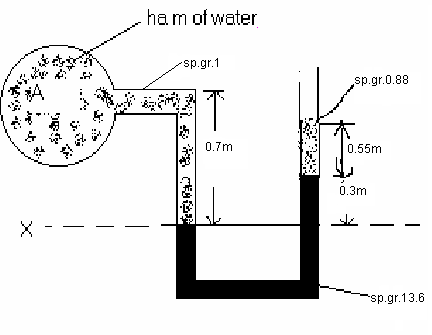 (OR)9(b)A rectangular channel of having most economical 6.0 m wide.Find the discharge if bed slope is 1 in 1200. Assume C as 5010(a)A rectangular channel of 1.5m width is used to carry 0.2 m3 of water. The rate of flow is measured by placing a 900 V- notch weir.If the maximum depth of water is not to exceed 1.2m. Find the position of the apex of the notch from the bed of the channel.(OR)10(b)  List the components of a Hydroelectric power plant11(a)  Find the discharge through  a rectangular channel 4 m wide, having depth of water 3 m and bed slope 1 in 1500 Take N=0.03 in Kutter’s formula. (OR)11(b) A trapezoidal channel 5m wide at the bottom and 1.5m deep discharges 1500 l/sec. The side slopes are 2H : 1V. Given N for the channel surface as 0.03, find the longitudinal slope. 12(a)List the component part of centrifugal pump(OR)12(b) Draw a sketch of reciprocating pumpPART-C	Answer four questions. Each Question carries five marks               4 x 5 = 20 Marks13(a) A circular plane of 2m diameter is immersed in water so that its plane makes an angle of 300and the height point or plane is 1.6 m below the surface. Find the total pressure and centre of pressure.(OR)13(b) Determine the section of a trapezoidal channel discharging at 30m3/sec, bed slope 1 in2000 and side slopes ad 1.5H : 1V, Chezys constant is 50.14(a) A reservoir has been built 4km away from a college campus having 5000 inhabitants. Water is to be supplied from the reservoir to the campus. It is estimated that each inhabitant will consume 200 liters of water per day and that half of the daily supply is pumped within 10hrs. Calculate the size of the supply main, if the loss of head due to friction in pipeline is 20m. Assume ‘f’ for pipe as 0.008.(OR)14(b) Explain the functions of surge tank.15(a) Find the value of Manning’s ‘n’ in terms of ‘C’ Chezy’s constant(OR)15(b) What  do you mean by most economical section, write the conditions for trapezoidal section16(a) Explain the working of reciprocating pump(OR)16(b) Brief the important types of draft tubeDepartment of Technical EducationState Board of Technical Education &Training (TS)Knowledge of basic Mathematics, Materials of Construction, Constructionpractice, reading drawings and plans.Up on completion of the Course, the student will be able toUNIT 1: Introduction, Unit of measurements and SpecificationsDuration: 8Periods(L:6 – T:2)Quantity surveying – Definition of estimate – Need for estimation – Types of estimates – Approximate estimate – Detailed estimate – Abstract estimate – Duties of Quantity Surveyor – Elements of a structure – Item of Work – Materials of construction – Line diagram for preparation of abstract estimateUnits of measurements for various items of civil engineering works as per IS :1200Degree of accuracy in measurement – Deductions for openings in masonry, RCC and Plastering – Painting coefficientsSpecifications – Necessity – Types of specifications – General specifications of:   Earth worksBrick / Stone Masonry with C.MReinforced Cement ConcretePlastering with C.MFloor finishes with ceramic tiles and marblesWhite washing / Colour washingf)     Types of estimates – Preliminary or Approximate Estimate – Detailed Estimate– Abstract Estimate – Definitions – Formats for detailed and abstract estimates.g)  Preliminary or Approximate Estimate – Plinth area method – Cubic rate method – Service Unit methodh)   Problems in Preliminary estimateUNIT 2: Estimates of Buildings				Duration: 12Periods(L:9 – T:3)Different Methods of taking out quantities – Centre Line Method – Long and Short Wall Method- Quantities of items in different components of buildings- Preparation of detailed estimates for buildings with load bearing walls and framed structure.Single Room BuildingSingle Room with VerandahSingle storied Residential building with two bed rooms (2 BHK)Two storied residential buildingBuildings with Sloped roofs like pitched roof, lean to roof, hipped & valley roofUNIT 3: Analysis of Rates and Abstract Estimates       	Duration: 12Periods(L:9 – T:3)Analysis of Rates-Definition and PurposeStandard Data Book, SSR, Standard data sheetCost of materials at source and at siteStandard Schedule of Rates of different materials in buildings worksTypes of labour – Wages as per S S RLead and Lift – Preparation of Lead StatementData Sheets – Standard data for materials and labour components for different items of workPreparation of unit rates for finished items of works using Standard data and S S RMethods of calculating quantities of ingredients of various proportions ofcement concrete.Provisions for different building services and other overhead chargesPrepare abstract estimate for:Single bedroom building (1 BHK)Two bedroom building with veranda (2 BHK)UNIT 4: Earth Work Calculations				Duration: 8Periods(L:6 – T:2)Lead and Lift – Initial and subsequent valuesMid- Ordinate Method – Mean Sectional Area Method – Trapezoidal Rule – Prismoidal Rule for computing volumes in level sections for roads and Canals and their limitationsTaking out quantities from Longitudinal Section and Cross Section in cutting and embankment of level sections-Calculation of Areas Capacity of Reservoir from the table of areas and contoursUNIT 5: Detailed Estimates of Roads and Culverts	Duration: 10Periods(L:7.5 – T:2.5)Gravel RoadWater bound macadam roadCement concrete roadPipe culvertR C C slab culvert with i) straight returns UNIT 6: Detailed Estimates of Public Health Engineering works							Duration: 10Periods(L:7.5 – T:2.5)Open well with masonry stainingR C Over head water tankSeptic tank  and  soak pit Estimating and Costing - B.N. DuttaEstimating and Costing - S. C. Rangawalahttp://nptel.ac.inhttps://www.youtube.com/watch?v=1JdAPaDHueMhttps://www.youtube.com/watch?v=F4KQoqlDLaYhttps://www.youtube.com/watch?v=ndgThVc6vMsUpon completion of the course, the student shall be able toDefine:Quantity SurveyingEstimateState the need for quantity surveyingIdentify different types of estimatesExplain the need for different estimatesDistinguish among element of structure, item of a work & materials of ConstructionList the duties of Quantity SurveyorState the units of measurements, data and payment for different items of work and materials using IS : 1200State the types of taking out measurement.Explain the process of taking measurements for different works and tolerancesDefine specificationsState the need for specificationsState different types of specificationsGive the general specifications for important items of work1.15    State different types of estimates1.16    Explain:Approximate or preliminary estimateDetailed estimateAbstract estimate1.17   State the methods of preparing approximate estimates1.18   Explain:Plinth area methodCubic content methodService unit method or unit cost method1.19   Prepare approximate estimates for residential and non-residential buildings with given data of size / capacity and rates considering Cost of building services and other over heads2.1    Differentiate between detailed estimate and abstract estimate2.2    Write formats of detailed estimate and abstract estimate2.3   State the information required for preparation of detailed estimates of a building2.4   State and explain different methods of taking out quantities2.5   Explain Centre Line method-Long and short wall method2.5   Prepare the detailed estimates for various buildings (load bearing and framed) from the given Drawings, specifications and site conditions:Single Room BuildingSingle Room with VerandahSingle storied Residential building with two bed rooms (2 BHK)Two storied residential buildingBuildings with Sloped roofs like pitched roof, lean to roof, hipped & valley roofDefine analysis of ratesExplain the purpose of analysis of ratesExplain the following in rate analysis:Standard data bookStandard schedule of ratesStandard data sheetExplain cost of material at sourceExplain cost of material at siteExplain the following terms:Blasting chargesSeinorage chargesCess chargesStacking chargesWater chargesCrushing chargesLead chargesCompute rate of an item of workExplain different types of labor wages as per latest SSRDefine lead statementPrepare the format for Lead StatementPrepare Lead Statement and data for different items of workPrepare the unit rates for finished items of works using standard data and SSRTabulate the material requirement of mortars and concrete of different proportionsPrepare abstract estimate for the following buildings:Single bedroom building (1 BHK)Two bedroom building with veranda (2 BHK)	4.1Explain terms:    embankment, cutting 4.2Define: lead and lift4.3State the standard values of .Lead and  LiftCalculate the lead and lift for a given sectionList different methods of computing the areas and volumesExplain:Mean sectional area methodMid sectional area methodTrapezoidal rulePrismoidal ruleState the limitations of prismoidal ruleDetermine the areas of an embankment for a given dataDetermine the areas of a cutting for a given dataPrepare detailed estimates for earth work for roads, canals and earthen bundsCompute gross and effective capacity of a reservoir from the areas of different            contours    5.1 Prepare a detailed estimate for different types of roads and culverts.a) Gravel roadb) Water bound macadam roadc) Cement concrete roadd) Pipe culverte) Slab culvert.             5.2 State the items involved in the abstract estimates of roads and culverts.            6.1 Prepare a detailed estimate for the following items:                          a) Open well                          b) R.C.C. overhead tank                          c) Septic tank with soak pit / dispersion trench.            6.2 State the items to be included in the abstract estimates of above structuresThe topic should be related to the course in order to enhance his knowledge, practical skill & and lifelong learning, communication, modern tool usage.Prepare Check list for different items of following type of Civil Engineering works.Load Bearing Building Structure.Framed structure type of buildingW.B.M.RoadSeptic TankCommunity wellWriting the rules of deduction of openings for below mentioned items of work as per IS1200.Brick / Stone masonryPlastering / PointingPreparing detailed estimate of a RCC single & two storied existing residential building for all items of work.Prepare the lead statement for earth work excavation for a Road.Prepare the lead and lift statement for a building.Collect the market data for cost of construction materials and implement in rate analysis and compare it with the SR book.Rate analysis to be done for construction activities by using alternate materials like M-sand for River sand and analyze the difference of rates.Rate analysis for works under Lump sum (LS) head to be studied in detail and compared with present SR.Reconciliation of materials for a particular item need to done for an ongoing project.Detailed estimate for any two or more residential buildings to be compared and rate per unit area to be find out which will help in present market survey.QUESTION PAPER PATTERN FOR MID SEMESTER EXAMSMID SEM-I EXAMMID SEM-II EXAMThe length of answer for each question framed in respect of Part-A, B&C shall not exceed ¼ of a page,1 page and 2 pages respectivelyQUESTION PAPER PATTERN FOR  SEMESTER  END EXAMState Board of Technical Education and Training, Telangana Model Question paperDCE IV semesterMid Semester-I ExaminationCourse Code:18C-404C						        Duration:1  hourCourse Name: Quantity Surveying					Max.Marks:20 MarksPART-AAnswer all questions, Each Question carries one mark.4x1 = 4 Marks1. What is estimation?2. write the units for the quantities of a) brick masonry.b) plastering.3. Write the methods of taking out quantities for buildings.4. Write the table form for detailed estimate.PART- BAnswer two questions .Each question carries three marks			       2x3=6 marks5.(a). Write the duties of a quantity surveyor.(OR)5.(b) Write different types of estimates.6(a). A single roomed building is having 3.6m x 6.0 m internal dimensions with 300mm thick wall and height of the room is 2.3 m. Calculate quantity of brick work without deductions.(OR)6(b)A compound wall of 1m height and 300mm thick has a foundation of 50mm projection on both sides and 150mm thick. Find the quantity of foundation material for 1m length.PART-CAnswer two questions .Each question carries five marks		       2x5=10 Marks7(a) Prepare a plinth area estimate of a building with a total plinth area of 240m2.from the following data Plinth are rate Rs 9000/m2.Electrical installations = 14%  of the building costwater supply and sanitary installations =5% contingencies = 3%(OR)7(b). Explain different methods of approximate estimate.8(a) Prepare the detailed estimate the following items of works for the fig.Earth work excavationCC bed for the foundation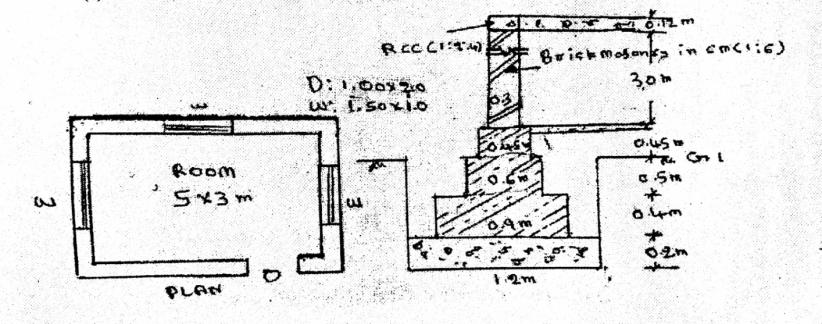 (OR)8(b). Prepare the detailed estimate for the following items of works for above fig	a) brick masonry for the basement	b) brick masonry for super structure with deductionsState Board of Technical Education and Training, Telangana Model Question paperDCE IV semester Mid Semester-II ExaminationCourse Code:18C-404C						        Duration:1 hourCourse Name: Quantity Surveying				Max.Marks:20 MarksPART-AAnswer all questions. Each question carries one mark4x1 = 4 Marks1. Write the format for lead statement.2. What is cost of material at source and cost of material at site.3. Define the terms lead and lift .4. State any two methods of calculation of volume of earth work.PART- BAnswer two questions .Each question carries three marks			2x3=6 Marks5.(a) Calculate the cement quantity in concrete 1:1.5:3 for 10 m3.(OR)5.(b). Find the cost of material at site for the following.6.(a)Find the area of embankment, if the top width of the road is 6m and depth is 3m. The side slopes are 2:1.(OR)6(b).Calculate the quantity of earth work for 1km length for a portion of the road in a uniform ground the heights of banks at the two ends being 1m and 1.5m. the formation width is 10m and side slopes are 2H:1V.PART-CAnswer two questions .Each question carries five marks		2x5=10 Marks7(a). Calculate the quantity of materials required to prepare the following items of works12 m3 of cc 1:3:6.20m3 of brick masonry CM 1:6.(OR)7.(b).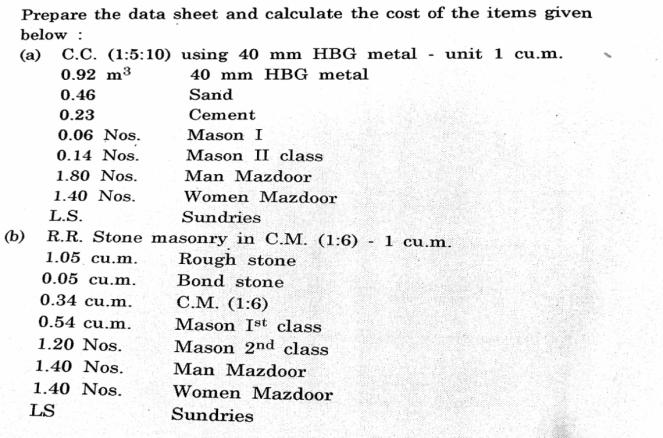 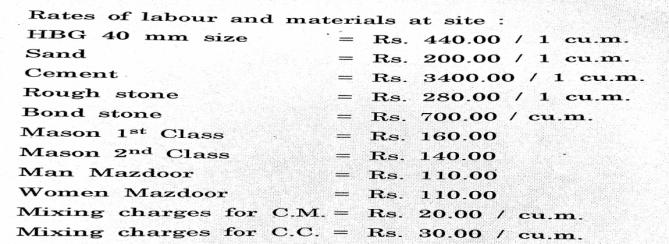 8(a).  Calculate the quantity of earthwork for 8 chains length (30M) for a portion of a road embankment on a level ground having 10.5m formation width and 2:1 side slopes .The level difference between formation and ground level is0.9m,0.7m,1.20m,3.4m,2.90m, 3.10m, 3.40m, 2.60m, 2.40m respectively. Use Trapezoidal method. (OR)8.b) .For the above problem find the quantity of earthwork in Prismoidal method.State Board of Technical Education and Training, Telangana Model Question paperDCE IV Semester Semester End ExaminationCourse Code:18C-404C						        Duration:2 hoursCourse Name: Quantity Surveying					Max.Marks:40 MarksPART-AAnswer all questions. Each question carries one mark8x1 = 8 Marks1. Write the units for the following items a) plain CC in foundation) b) plastering 2. Write the purpose of rate analysis.3. Write the formula for finding the quantity of RCC for Trapezoidal portion of a column foundation.4. A room internal dimensions are 4mx3m the wall thickness in super structure is 300mm.calculate the centre line length.5. Cement concrete pavement 100mm thick and 7.5m wide is laid over a base course 75 mm for a length of 5m.find the quantity of  CC required for pavement.6. Write the units for the measurement of a) Dry stone pitching b) plastering for abutment wall.7. How do you calculate the quantity of earthwork refilling in open well.8. What are the deductions that you will make while calculating quantity for plastering in a septic tank.PART-BAnswer  four questions. Each question carries three marks			4x3=12 marks9.a).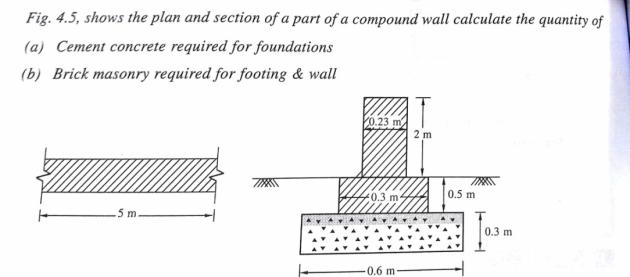 (OR)9.b). Calculate the following quantities for an abutment wall shown in fig. take the length of wall as 5m.	a) CC bed under abutment	b) Masonry used in abutment.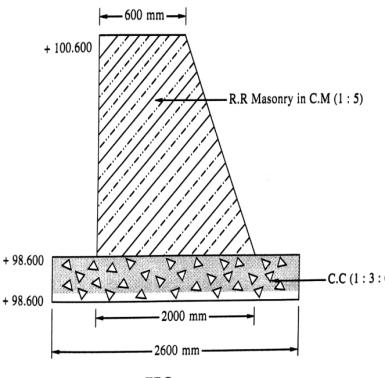 10(a). Write the formulas for trapezoidal rule and prismoidal rule for finding earth work quantities.(OR)10(b). The cross section of a circular well is shown in the fig. Calculate the quantity of earth work excavation.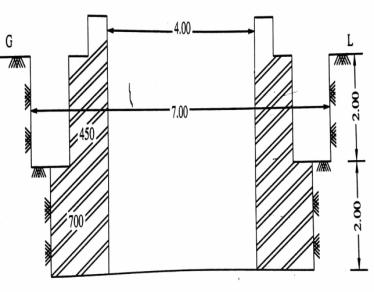 11(a).Find the area of embankment, if the top width of the road is 6m and depth is 3m. The side slopes are 2:1.(OR)11(b)write the items of works and their units in the estimation of a WBM road.12(a). The cross section of a dispersion trench is 1.6m dia is shown in fig. Calculate the quantity of brick   masonry for the side walls.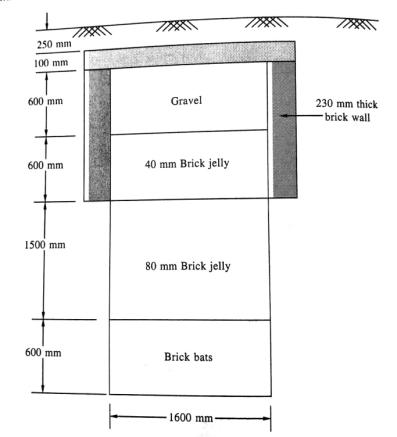 (OR)12(b)The size of a over head tank is 4.5mx 4.5m with side walls 200mm thick. Calculate the quantity of RCC for a base slab if the thickness is 100mm.PART-CAnswer any 4 questions. Each question carries five marks			4x5=20 marks13.a). 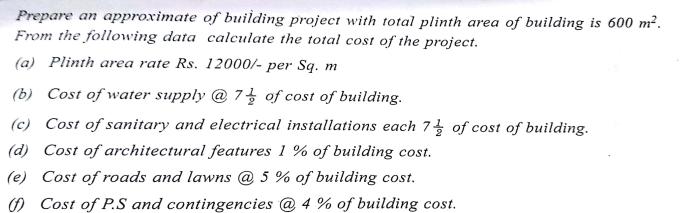 (OR)13(b) For an embankment 60m long of uniform gradient when the height of bank is 3m at one end and 1.8m at the other .The width of embankment at top is 6m and its side slopes are 1.5:1 . Estimate the quantity of earth work by	a) Mid sectional area method 	b) Prismoidal method.14.(a). Calculate the quantity of cement required in bags for following items of works:CRS masonry in CM 1:6 using granite stone for 15 m3 of work if 0.32 m3 CM is required for 1 m3.Plastering with CM 1:4 12mm thick for 100 m2 of work if 0.15 m3 of CM is required for 10m2 of plastering.(OR)14.b).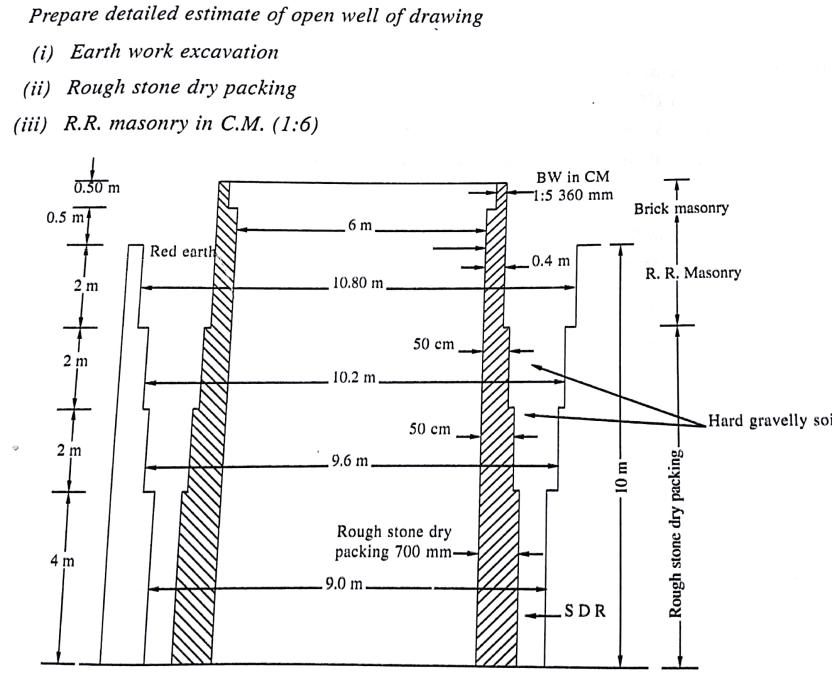 15.a).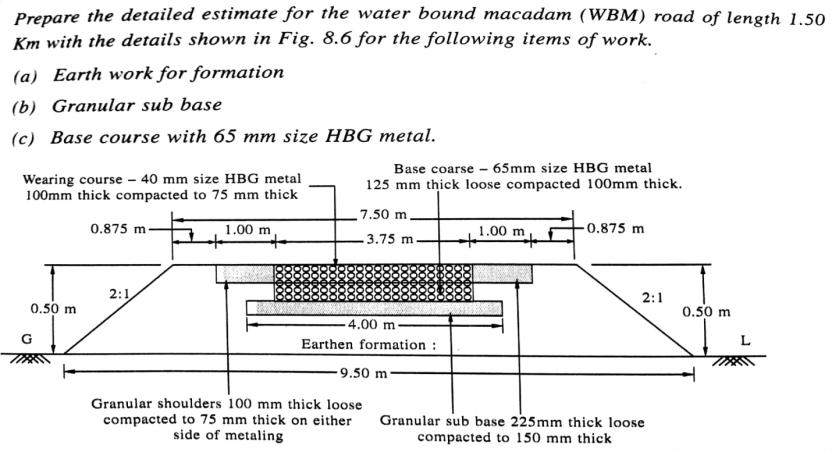 (OR)15.b).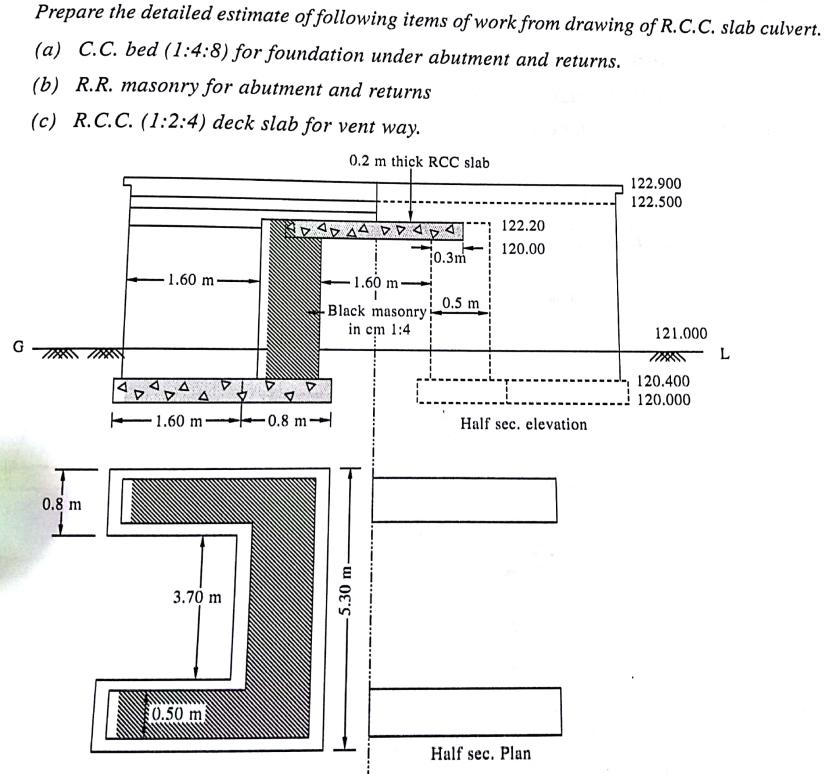 16.a).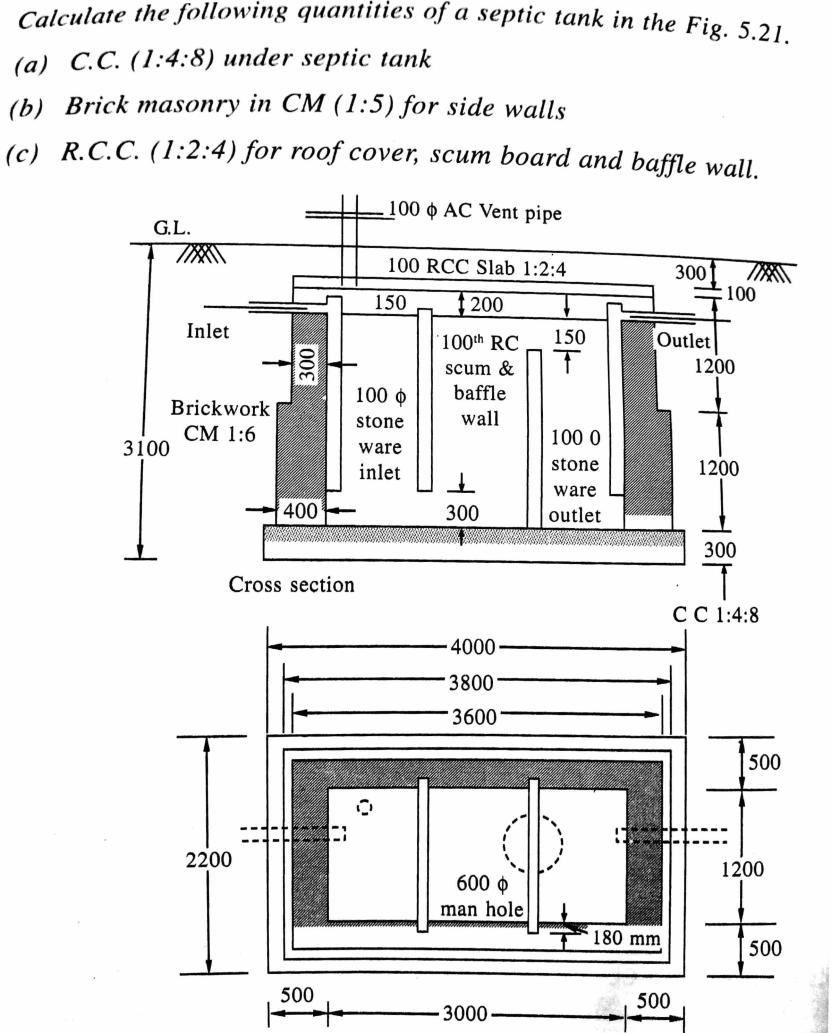 (OR)16.b).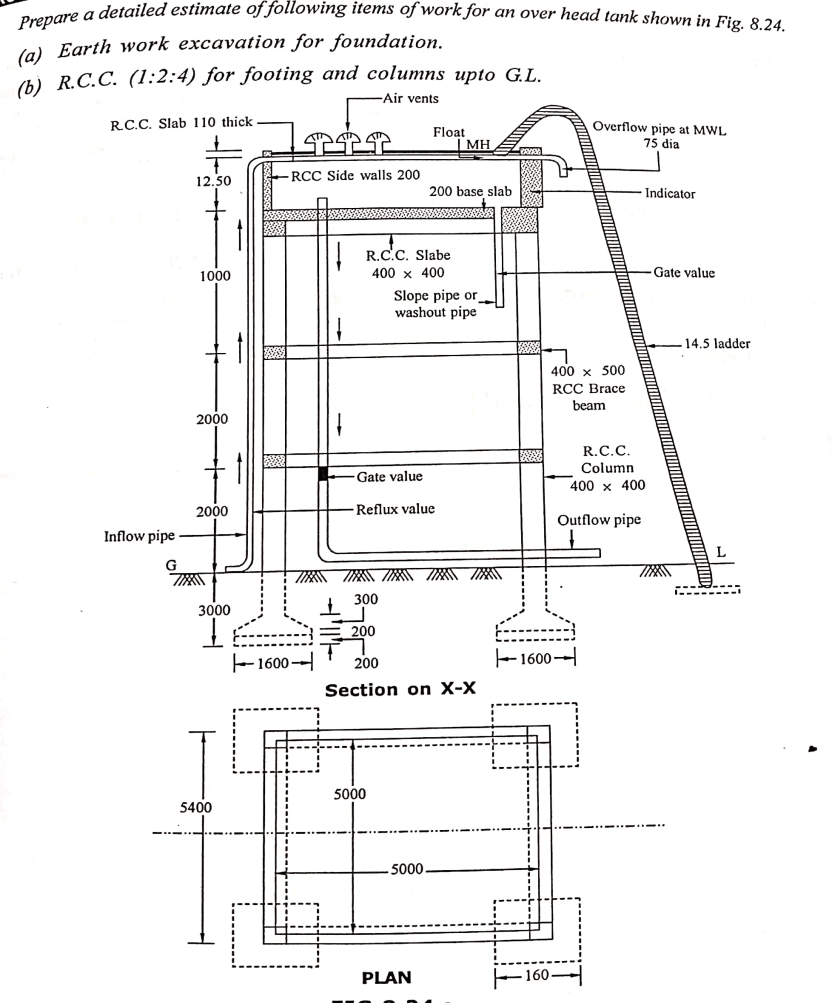 Department of Technical EducationState Board of Technical Education &Training (TS)The student should know the basic knowledge about hydraulics and mechanics.	On completion of this course, the student will be able to UNIT – 1: Basics of Irrigation 				          Duration:12 Periods(L:9 – T:3)Introduction-Definitions-necessity and scope of irrigation-advantages and disadvantages- perennial and inundation irrigation-flow and lift irrigation-direct and storage irrigation- Methods of irrigation- Border Strip, Furrow, Check basin, Sprinkler & Drip irrigationPrincipal crop seasons-kharif and Rabi crops.Definition of duty, delta, base period, crop period, kor period -different   methods of expressing duty-relationship between duty and delta and base period-factors affecting duty –-duty figures for principal crops-simple problems.UNIT - 2: Basics of hydrology                                        		Duration:8 Periods(L:6 – T:2)Introduction-Definition of Precipitation, Runoff. Runoff classification-Rainfall-Catchment and its types-Factors affecting run off.Types of rain gauges-Simon’s rain gauge-float type automatic recording gauge-Precautions in setting and maintenance-rainfall records Hydrological cycle-average annual rainfall of an area – Theissen’s polygon method.River gauging-objects –selection of site-list the methods to measure the velocity.UNIT -  3: Head Works and Weirs                                	 Duration: 8 Periods(L:6 – T:2)Introduction-Classification of head   works-storage and diversion, head works- their suitability under different conditions-suitable site for diversion works-general layout of diversion works-brief description of component parts of diversion works, Barrages and Weirs - Brief description of component parts of a weir-percolation-uplift-creep-scour-effect of percolation-list the protective works for a river weir.   UNIT – 4: Gravity dams and Earth dams                          Duration: 12Periods (L:9 – T:3)Introduction-Reservoirs and its types-Dams and its functions-types -Factors influencing selection of site for reservoirs and dams. gravity dams- Definition of various terms such as FRL, MWL, TBL, free board, Dead Storage, Live Storage, Gravity Dam, Spillway-profile of a dam-forces acting - Causes of Failures and remedial measures -Elementary profile -low dam and high dam - free board and top width –sketch the practical profile.Uplift pressure - drainage gallery-spillway-types of spillways and their suitability.Earth dams – locations suitable for Earth Dams, types of earth dams- saturation gradient and phreatic line-Causes of failure of earth dams and remedial measures.UNIT 5: Distribution works                                    Duration: 10Periods(L:7.5– T:2.5)Introduction-Canals-importance of Irrigation canals- classification-different methods of canal alignment-typical cross section of canal in cutting embankment, partial cutting and embankment – berms – standard dimensions - balancing depth of cutting-functions of head regulator and cross regulator -canal lining-necessity- types –advantages and disadvantages-maintenance of canals.Cross drainage works-necessity and suitability –general description of aqueducts – super passage -siphon-level crossing.UNIT – 6: Watershed Management                                Duration:  10 Periods (L:7.5 – T:2.5)Introduction, concept of watershed development, objectives of watershed Management, need for watershed development in India-Characteristics of Watershed: size, shape, physiography, slope, climate, drainage, land use, vegetation, geology and soils, hydrology and hydrogeology, socio-economic characteristics- factors affecting watershed management - causes of watershed deterioration and their result-watershed management practicesWater Harvesting: Rainwater harvesting, soil moisture conservation, check dams, artificial recharge, and percolation tanks. Soil erosion-Types and causes of erosion, factors affecting erosion, measures to control erosion,-ploughing-trenching-bunding-terracing-check dams-rock fill dams.Irrigation Engineering 				by  B.R.Gupta.Irrigation Engineering 				by  B.CPunmiaIrrigation Engineering and water power engineering 	by Birdie.Irrigation Engineering 				by S.K.GargWatershed Management 		by JVS Murthy, - New Age International Land and Water Management 	by VVN Murthy, -Kalyani Publications 1. http://nptel.ac.inUpon completion of the course, the student shall be able toDefine IrrigationState the necessity of irrigation.List advantages and disadvantages of irrigation.Distinguish betweenPerennial and inundation irrigation.Flow and Lift irrigation.Storage and direct irrigation.Briefly describe various methods of IrrigationState Principal crops in India and their seasons.State different methods of expressing duty.State the relationship between duty and delta.State the factors affecting duty.Define terms Catchment, intercepted catchment, free   catchment, runoff, max flood discharge.State the methods of measuring rainfall with Simon’s rain gauge.State the characteristics of good, average and bad catchments.State the factors affecting run-off.State the objectives for river gauging.List the factors for selecting suitable site for a gauging station State the classification of head works and their suitability under different conditions.List the factors suitable for selection of site of Diversion works.Describe with sketch the component parts of Diversion works.Distinguish between barrages and WeirsDescribes with sketch the component parts of a weir and their functions.Explain the terms percolation, uplift, creep and scour.State the classification of Dams.State factors influencing selection of site for reservoirs and dams.Define the terms: Full reservoir level.  Maximum water level, top bund level, dead storage, live storage, free board, gravity dam, spillway.Briefly explain the causes of failure of gravity dams and their remedies.Distinguish between low and high dams.Draw the elementary profile of a gravity dam for a given heightDraw the practical profile of a low dam.State need of drainage galleriesState the different types of spillways and their suitability and draw sketchesState the situations in which earth dams are suitable.Define saturation gradient, phreatic line.State the three types of earth dams with sketches of typical cross sections.Briefly explain the causes of failure of earth dams and states the remedial measures.Explain the importance of Irrigation canals.State classifications of canals.State the different methods of canal alignment and the situations in which each is suitable.Sketch typical cross sections of canals in cutting, embankment and partial cutting.Define terms: balancing depth of cutting.State the functions of Head Regulator and cross regulator.State the need and draws the sketches of different cross drainage structures.State the necessity and types of canal linings, advantages and disadvantages of canal linings.State the maintenance required for canals.Define terms: watershed, watershed management.State the necessity of watershed management.List the objectives of watershed managementList the characteristics of watershedList the factors affecting water shed management.State the causes of watershed deterioration and their result.Explain Watershed management practicesExplain rain water harvesting.Explain soil moisture conservation methodsExplain various techniques to control soil erosion.Tech fest/SrujanaPaper/Poster presentationQuiz Group discussionField visit to nearby irrigation structures and prepare notes.Observe watershed management system in your village and prepare presentation.QUESTION PAPER PATTERN FOR MID SEMESTER EXAMSMID SEM-I EXAMMID SEM-II EXAMThe length of answer for each question framed in respect of Part-A, B&C shall not exceed ¼ of a page,1 page and 2 pages respectivelyQUESTION PAPER PATTERN FOR  SEMESTER  END EXAMState Board of Technical Education and Training, TelanganaModel Question paperDCE IV semester Mid Semester-I ExaminationCourse Code: 18C-405C						        Duration:1 hourCourse Name: IRRIGATION ENGINEERING				Max.Marks:20PART-AAnswer all questions. Each question carries one mark.4x1 = 4 Marks1. Define irrigation.2. Differentiate between flow irrigation and lift irrigation3 .List  the important components of Hydrological cycle.4. Define the terms 1) catchment 2) intercepted catchmentPART –BAnswer two questions .Each question carries Three marks			       2x3=6 Marks5(a). Write the necessity of irrigation.(OR)5(b)	The base period of a crop is 140 days. The total depth of water required is 800 mm. Find the Duty.6(a)What are the points to be considered for setting up of Rain gauge station at a place.(OR)6(b)What is runoff and write its typesPART-CAnswer two questions. Each question carries five marks			2x5=10Marks7(a)What are the advantages of Irrigation(OR)7(b)What are the factors that will affect the Duty of water.8(a)With a neat sketch explain Hydrological cycle.(OR)8(b)With a neat sketch explain the working of Simon’s Rain gauge.State Board of Technical Education and Training, TelanganaModel Question paperDCE IV semester Mid Semester-II ExaminationCourse Code: 18C-405C						        Duration:1  hourCourse Name: IRRIGATION ENGINEERING			Max.Marks:20 MarksPART-AAnswer all questions. Each question carries one mark.4x1 = 4 Marks1. Define head works? 2. What is creep length.3. Define full reservoir level and maximum water level4. Define live storage and Dead storage.PART –BAnswer two questions .Each question carries three marks			2x3=6 Marks5(a).Differentiate between barrage and a weir (OR)5(b). List the component parts of a weir.6(a).Differentiate between low and high dam(OR)6(b). Draw the practical profile of a low dam.PART-CAnswer two questions .Each question carries five marks			2x5=10 Marks7(a)Draw the layout of a Diversion headwork and list various parts.(OR)7(b) Draw the cross section of a weir and name various parts.8(a)What are the points to be considered for selection of site for a dam (OR)8(b)What is Elementary Profile of a gravity dam. Find the minimum base width of elementary    profile for reservoir full condition.State Board of Technical Education and Training, TelanganaModel Question paperDCE IV semester Semester End ExaminationCourse Code: 18C-405C	                                                            Duration:2 hoursCourse Name: IRRIGATION ENGINEERING		Max.Marks:40 MarksPART-AAnswer all questions. Each question carries one mark.8x1 = 8 Marks1. Define Base period, Crop period.2. What is a Diversion Headworks and Storage Headworks3. Define the terms watershed and watershed management.4. List different methods of estimating Average rain fall over an area.5. Write the classification of canals based on carrying capacity of canal.6. Define balancing depth of cutting.7. What is rain water harvesting.8. Define soil erosion.PART-BAnswer four questions. Each question carries three marks   	4x3=12 marks9(a). Define Duty, Delta, and Base period.(OR)9(b). Write the methods of canal alignment.10(a) Write the purpose of diversion head works.(OR)10(b) Write any three methods of controlling soil erosion.11(a). Draw the cross section of a canal in cutting.(OR)11(b). Write any three functions of a head regulator.12(a). What is check dam and write its functions.(OR)12(b). What is water harvesting and write any 4 methods to improve ground water level.PART-CAnswer  four questions. Each Question carries five marks			4x5=20 marks13(a) Explain Theissen’s Polygon method for the estimation of average rainfall over an area.(OR)13(b)What is the necessity of canal lining List different types of canal linings14(a)Draw the cross section of a weir state the functions of the component parts(OR)14(b)What are the objectives of watershed management.15(a)Briefly explain about the maintenance works of a canal(OR)15(b) Draw a neat sketch of Siphon spillway and explain its working.16(a) Explain about different soil conservation methods.(OR)16(b)Write the characteristics of watershed.Department of Technical EducationState Board of Technical Education &Training (TS)Basic knowledge of Engineering Drawing, ability to visualise 2D and 3D viewsOn completion of the course the student will be able toUNIT 1: Simple Culverts and 	Bridges			Duration: 15 Periods(L:5 – P:10)Pipe culvert (Single Pipe)R.C.C slab culvert with square return wallsTwo-Span R.C.C T-beam Bridge with square return walls.Two-Span R.C.C Bridge with splayed wing walls and Return walls.UNIT 2: Irrigation engineering drawings		Duration: 15 Periods(L:5 – P:10)Earthen bunds – Two types.Homogeneous type 	(ii) Non Homogeneous  type.Tank surplus weir with splayed wing walls.Tank sluice with tower head.Canal drop (notch type)Canal regulatorUNIT 3: Public health engineering drawings		Duration: 15 Periods(L:5 – P:10)Plan and cross section of a sanitary block showing internal water supply and sanitary fittingsSeptic tank and soak pit with details of connectionsR.C.C overhead square tank. (four columns with all accessories ).Draw plan and cross section of a rain water harvesting pit for a residential building.Civil Engineering Drawing-II   byN.Srinivasulu.Civil Engineering Drawing-II   by Chakravarthyhttp://nptel.ac.inhttps://www.youtube.com/watch?v=1JdAPaDHueMAfter completion of the subject, the student will be able toDraw the plan, cross sectional elevation and longitudinal sectional elevation of Pipe culvert and identify the component   parts from the given set of specifications Draw the plan, cross sectional elevation and longitudinal sectional elevation R.C.C –slab culvert    and identify the component   parts from the given set of specifications.Draw the plan, sectional elevation and cross section of Two span R.C.C   T-beam bridge with square return walls from the set of given specifications.Draw the sectional elevation, plan and cross section of Two span R.C.C  bridge with splayed wing walls and  return walls from the set of given specifications.Draw the cross section view of Earthen bunds – Two types(i) Homogeneous type 	(ii) Non-Homogeneous type.Draw the plan, cross sectional elevation and longitudinal sectional elevation of Tank surplus weir with splayed wing walls.Draw the plan, cross sectional elevation and longitudinal sectional elevation of Tank sluice with tower head.Draw the plan, cross sectional elevation and longitudinal sectional elevation of Canal drop (notch type)Draw the plan, cross sectional elevation and longitudinal sectional elevation of Canal regulatorDraw plan and cross section of a sanitary block showing internal water supply and sanitary fittingsDraw the plan, cross-section elevation of Septic tank and soak pit with details of connectionsDraw the plan, elevation of R.C.C overhead square tank. (four columns with accessories).Draw plan and cross section of a rain water harvesting pit for a residential building.Tech fest/SrujanaPaper/Poster presentationQuiz Group discussionSurprise TestRoof rainwater harvesting - a case studyVisit to a nearby canal, take the field data and draw the c/s of canal.Identify and take the details of existing tank weir/tank sluice in the vicinity of your area and draw all the views.Identify and take the details of existing culvert/highway bridge/railway bridgenearby and draw all the views.For the given data prepare a model of any one of the following.Tank sluiceTank weirCulvertRailway/Highway bridgePrepare a 3D model of Irrigation structure in CAD softwareQUESTION PAPER PATTERN FOR MID SEMESTER EXAMSQUESTION PAPER PATTERN FOR  SEMESTER  END EXAMState Board of Technical Education and Training,Telangana Model Question paperDCE IV semesterMid Semester-I ExaminationCourse Code:18C-406P						        Duration:1 hourCourse Name: CIVIL ENGINEERING DRAWING		Max.Marks:20 MarksPART-AAnswer all questions. Each question carries fourmarks2x 4 = 8 Marks1. Draw the cross section of pipe culvert for following particulars.Internal dia of pipe 	      = 1000mmExternal dia of pipe   = 1200mmWidth of bedding       = 1600mmThickness of bedding  = 300mmThickness of benching = 250mm2. Draw the cross section of an abutment of slab culvert for the following data:Bottom level of CC bed 		= +45.20m	Top level of CC bed			= +45.80m	Width of CC bed				= 2.2m	Bed level					= +47.00m	Masonry footings of abutments = Consists of two below B.L. Footings of equal depth and offsets on rear side only 	Width of first footing	= 1.8m,  	Width of second footing = 1.6m		Top level of abutment = + 48.50m,	Thickness of bed block flushing	With of top abutment = 0.3 m Top width of abutment = 0.9 m having batter on rear face	Thickness of slab = 200 mm,	Thickness of wearing course = 60mmPART-BAnswer any one question. Each question carries twelve marks		1x12=12 Marks3.	Draw the plan and the longitudinal section of a pipe culvert to scale 1:100 to the given Particulars:									Drain particulars Bed level			 : +50.350Bed width near the pipe culvert: 1200mmSide slopes of drain		: 1:1General G.L. near the drain	: +51.550	Bed pitching and side slope revetment on both U/S and D/S = 200mm, rough Stone bed pitching to a length of 1200 mm shall be provided both on U/S and D/S. A toe of same width (200mm) shall be taken to a level of +50.00 at the end of bed pitching.	Sides slope revetment shall be with 200mm size rough stone along the slopes to a length of 1200mm both on US/ and D/S from both B.L to general G.L.Pipes Details:Internal diameter of C.C. pipe 		: 1000mmExternal diameter of C.C. pipe 	: 1200mmBedding for the Pipe  			: 250mm CCBenching for the pipe 			: 300mm CCWidth of both bedding and pitching 	: 1800 mmBottom level of C.C. bedding 		: +50.00mNo. of pipes				: OneHead walls:	At the end of pipe, two head walls are provided with brick masonry with the	Following details:	Length of head wall			: 7200mm	Bottom level of head wall		: +49.10	Top level C.C. bed provided under head walls	: +49.10	Bottom level of C.C. bed provided under head walls: +48.80	Width of C.C. Bed				      : 1800mm	Bottom width of head wall			     : 1200mm	Profile of head wall = outer surface vertical and earth fill face having a batter so that the top width = 450mm.	Top level of head wall		: +52.00 Earth fill and Embankment:Formation width 		: 10,000 mm	Side slopes 		: 2 horizontal to 1 vertical	Formation level 		: +54.00	Height of earth fills	: top level of formation – top level of pipe = 54.00 - 51.450 =  2.550mGuide stones on both the sides of formation:     450mm x 450mm square guide stones are provided at distance of 450mm from extreme   edges of formation. These stones are taken t o a depth of 600mm below formation level and extended to a height of 700mm above formation level at 3000mm C.C.	4.Draw the following view of a small T-beam and deck slab bridge of two spans across a canal to a scale of 1: 50 from the given specifications. The type of structure is box type	i) Half cross-section & half elevation along the road.				Specifications:i). 	General	No. of spans			=2	Clear width of each span	=3.5m	Bed level of canal		=+50.00	F.S.L				=+52.00	Free board			=1.0m	Road formation level		=+53.58	Side slopes of canal		=1:1	Road width between parapets	=4.40m	Road width between kerbs	=4.10m	Kerb one either side 		=150mmx150mm	Wing walls			=Return typeii).	Foundation:		The depth of foundation is same for abutments, wing walls and pier and is taken to level of + 49.30.Depth of C.C bed below abutments, wing walls and pier is same and equal to 400mm; i.e. top level of C.C bed =+49.70 and bottom level of C.C bed =+49.30.Width of CC bed:	a. For abutments		=1700mm	b. for wing walls			=1400mm	c. For pier			=1000mmBottom width of stone masonry abutment at +49.70 level = 1300mm: length = 5.9m. Bottom width of stone masonry wing walls at + 49.70 level = 1000mm Length (as measured on outer side ) = 3.9miii).	 Pier:	Width of stone masonry for pier is 600 mm and is same throughout its height  (up to bed block ). Cut water sharp to 60⁰ and ease water semi-circular shape are provided.iv). 	Top width of abutments and wing walls:	The water face is vertical and rear side (earth retaining side) has a batter both forabutments and wing walls.	Top width of abutment = 700mm	Top width of wing wall =500mmv).          T-beams:	Three no. of T-beams are provided one at the centre and one on either side at 2m c/c, having equal overhang of deck slab on both sides.Width of rib =250 mmDepth of rib =500 mmBearing for T-beams over abutments =500mmvi).	C.C bed blocks:	T-beams are laid over C.C bed blocks provided over the abutments and wing walls. Size of bed block is 600mmx600mmx150mm and is laid below the ribs of T-beam.vii).	R.C.C. deck slab:	200mm thick R.C.C (1:2:4) slab is provide with 20mm thick wearing course (C.C 1: 1 ½:3) with 8mm size stone chips. Width of R.C.C deck slab = 4.9m.viii).	Parapet:	Brick masonry parapet 300mm square pillars with 50mm projecting copings on either	Side at top are provided, one at middle and one each at the ends. R.C.C posts at 1m	Clear spacing of size 100x 100 x 750mm with 25mm dia. Pipe, hand rails comprises the	Parapet.ix.)	Side revetment:	Canal sides which are at 1:1 slope are provided with rough stone revetment 300mm thick over a gravel bed of 150mm thick for sufficient length. The toe wall for revetment is taken to a level of +49.40 with its bottom width equal to 450mm.Note: Any other data required may be assumed suitably.State Board of Technical Education and Training,Telangana Model Question paperDCE IV semesterMid Semester-IIExaminationCourse Code:18C-406P						        Duration:1 hourCourse Name: CIVIL ENGINEERING DRAWING		Max.Marks:20 MarksPART-AAnswer all questions. Each question carries four marks			2x4 = 8 Marks1. Sketch the central section along the tank bund of the well of a tower head sluice from the following :Internal dia = 1· mHeight of well = 4·2 mThickness of well staining = 0·45 m from top to a depth of2·0 m and 0·60 m for the remainingCC foundation = 0·5 m thick with 0·3 m offsetThickness of slab = 150 mm thickWooden shutter = 0·70 m wide × 1·2 m deepProvide suitable rod and gearing rearrangement for the wooden shutter.2. Draw the longitudinal section of a canal drop and name the component parts.				PART-BAnswer any one question							1x12=12 Marks3. Draw the cross-section of a homogenous earthen bund with the following specifications to a scale of 1 : 100. Top width of bund = 1·5 mTBL = +57·00General ground level = +50·00Stripped ground level = +49·70Side slopes = 1½ : 1 on U/S and 2 : 1 on D/SKey trenches = 1·2 m wide and 0·6 m deep at 4·0 m C/CProtection of upstream face of the bund :The upstream face of the bund is provided with 300 mm thick rough stone revetment over 15 mm thick gravel backing.This revetment is founded on rough stone wall 1·0 m wide1·0 m deepProtection of a downstream toe of the bund :A rock toe with 300 m rough stone boulders is provided with900 mm top width and top level being at +51·20.Side slopes of rock toe = 1 : 1Sand filter = 200 mm thick on rear side and at the bottom of the rock toeToe drain = A longitudinal drain is provided with bottom width1·0 m and side slopes 1 : 1. This is in line with the outer surface of rock toe and taken to a level of +49·00Rough stones of 300 mm thick are used for side revetment and bed pitching of toe drain4. Draw the longitudinal section of a tank sluice with tower head to a scale of 1: 50. (a) Tank bund :Top width = 1·8 mTBL = +163·500 mMWL = +162·000FTL = +161·300Bed level = +159·100Side slopes = 1½ : 1 on U/s and 2 : 1 on D/s(b)Tower head :Internal diameter = 1·2 mTop of RCC slab over well = +162·50Thickness of well staining = 450 mm from top to a depth of 2 m and 600 mm for the remaining heightOpening = 600 mm dia opening is provided in the CC diaphragm 75 mm thick for allowing water into the barrel.Shutter = Wooden shutter 750 mm wide, 1500 mm depth and 50 mm thick is provided for regulating waterFoundation for well = 3·0 m dia and 600 mm thick(c) Sluice barrel :Internal dimensions = 750 mm wide × 1·0 m heightRoof for barrel = RCC roof slab 150 mm thickSide walls of the barrel = 450 mm thick at top and600 mm thick at bottom with water face verticalCC foundation = 450 mm thick and 2550 mm wide islaid under barrel(d) Lead chamber :Length of wing walls = 1·8 m (horizontal distance)Distance between wing walls inside to inside at the receiving end = 2·0 mThickness of walls = 450 mm at top and 600 mm at bottom with water face verticalProfile of wing walls = Wing walls start from +160·25(top of barrel slab) at the entrance of the barrel and slopes down to the bed level +159·10. The slope from GL to bed level is 1½ : 1.(e) Stilling cistern :Internal dimensions : 3·0 m × 3·0 mSide walls = All the side walls including the outer wall having an opening of 600 mm for discharging water into field channel are 600 mm thick at bottom and450 mm thick at top, having batter on rear side. These walls are taken to canal bund level +160·75(f) Canal particulars :Bed width = 600 mmSide slopes = 1:1 on water side and 1½:1 on rear side up to GLBed level = +159·10Width of canal bund = 900 mmCanal bund level = +160·750(g) Rough stone revetment :(i) 450 mm rough stone revetment is provided on U/s over150 mm thick gravel backing from bed level to TBL(ii) Sides of canal are provided with 300 mm thick rough stone revetment over 150 mm thick gravel backing for a length of 1·5 m. Bed pitching is also provided in the canal to a length of 1·20 m with 300 mm size roughstone and a toe is provided at its end and taken to a depth of 600 mm below bed level of canal. Width of toe = 300 mm(h) General ground level at the site = +159·50State Board of Technical Education and Training,Telangana Model Question paperDCE IV semesterEnd ExaminationCourse Code:18C-406P						        Duration:2 hoursCourse Name: CIVIL ENGINEERING DRAWING		        Max.Marks:40 MarksPART-AAnswer all questions. Each question carries four marks				4x4=16Marks1. Sketch the section at support of an RCC slab bridge showing bed block and abutment cross-section and name the parts.2. Draw the longitudinal section of the body wall of a canal drop with the following data :Length of body wall = 9·0 mTop of notch pier = + 45·00 mTop of body wall = + 44·00 mTop of CC foundation = + 42·80 mBottom of CC foundation = + 42·20 mOffset of CC foundation = 0·3 m on either sideNotch = Trapezoidal shape with bottom width 0·6 m and side slopes = 1 : 13. Draw the sectional plan of RCC overhead tank from the data given below :Size of water tank = 4500 mm × 4500 mmThickness of sidewalls = 200 mmColumns’ size = 400 mm × 400 mmSize of column footings = 1500 mm × 1500 mmSize of brace beams = 300 mm × 300 mm4. Draw the cross section of a water harvesting pitPART-BAnswer any one question. Each question carries twenty four marks.		1x24=24 Marks5. Draw the longitudinal section of a tank sluice with tower head to a scale of 1: 50. (a) Tank bund :Top width = 1·8 mTBL = +163·500 mMWL = +162·000FTL = +161·300Bed level = +159·100Side slopes = 1½ : 1 on U/s and 2 : 1 on D/s(b) Tower head :Internal diameter = 1·2 mTop of RCC slab over well = +162·50Thickness of well staining = 450 mm from top to a depth of 2 m and 600 mm for the remaining heightOpening = 600 mm dia opening is provided in the CC diaphragm 75 mm thick for allowing water into the barrel.Shutter = Wooden shutter 750 mm wide, 1500 mm depth and 50 mm thick is provided for regulating waterFoundation for well = 3·0 m dia and 600 mm thick(c) Sluice barrel :Internal dimensions = 750 mm wide × 1·0 m heightRoof for barrel = RCC roof slab 150 mm thickSide walls of the barrel = 450 mm thick at top and600 mm thick at bottom with water face verticalCC foundation = 450 mm thick and 2550 mm wide is laid under barrel(d) Lead chamber :Length of wing walls = 1·8 m (horizontal distance)Distance between wing walls inside to inside at the receiving end = 2·0 mThickness of walls = 450 mm at top and 600 mm at bottom with water face verticalProfile of wing walls = Wing walls start from +160·25(top of barrel slab) at the entrance of the barrel and slopes down to the bed level +159·10. The slope from GL to bed level is 1½ : 1.(e) Stilling cistern :Internal dimensions : 3·0 m × 3·0 mSide walls = All the side walls including the outer wall having an opening of 600 mm for discharging water into field channel are 600 mm thick at bottom and450 mm thick at top, having batter on rear side. These walls are taken to canal bund level +160·75(f) Canal particulars :Bed width = 600 mmSide slopes = 1:1 on water side and 1½:1 on rear side up to GLBed level = +159·10Width of canal bund = 900 mmCanal bund level = +160·750(g) Rough stone revetment :(i) 450 mm rough stone revetment is provided on U/s over150 mm thick gravel backing from bed level to TBL(ii) Sides of canal are provided with 300 mm thick rough stone revetment over 150 mm thick gravel backing for a length of 1·5 m. Bed pitching is also provided in the canal to a length of 1·20 m with 300 mm size rough stone and a toe is provided at its end and taken to a depth of 600 mm below bed level of canal.Width of toe = 300 mm(h) General ground level at the site = +159·506. Draw the sectional elevation and plan of a square RCC overhead tank with the following data to a scale of 1: 50 :Height of the tank (from GL to bottom of the tank, i.e., topof floor slab or base slab) = 9·0 mSize of tank = 5·0 m×5·0 m×1·75 mThickness of RCC side walls = 200 mmThickness of RCC base/floor slab = 200 mmThickness of RCC roof slab = 110 mmSize of RCC column = 400 mm×400 mmNo. of RCC column = 4 no. (one at each corner)Size of RCC brace beams = 400 mm×350 mmSpacing of brace beams = 3·0 m c/cDepth of RCC footing below ground level = 2·0 mSize of footing at base = 1·6 m×1·6 mThickness of footing at column face = 500 mmThickness of footing at the end = 200 mmThickness of levelling course below the footing = 200 mm,(1: 4 : 8) plain concreteSize of ring beam below base slab = 400 mm×450 mmDia. of inflow pipe = 100 mmDia. of outflow pipe = 75 mmSize of manhole cover = 600 mm×450 mmShow the pipe connections; ladder, water level indicator, ventilating arrangements etc. Assume any other data suitably if needed.Department of Technical EducationState Board of Technical Education &Training (TS) Basic Knowledge of HydraulicsUpon completion of the course the learner shall be able toLIST OF EXPERIMENTS:I.Orifices, Mouthpieces, Notches and weirs		Duration: 15 Periods(L:5 – P:10)1. Determination of coefficient of discharge of a small orifice by constant head method2. Determination of Cc of an orifice by finding Cv and Cd.3. Determination of coefficient of discharge of a mouthpiece by constant head method4. Determination of coefficient of discharge of a Rectangular and triangular notch.5.  Determination of coefficient of discharge of a trapezoidal notchII .Verification of  Bernoulli’s theorem and study of Pipe flow parameters		Duration: 15 Periods(L:5 – P:10)6. Verification of Bernoulli's theorem.7. Determination of coefficient of a discharge of a venture meter.8. Determination of friction factor in pipe flow.III.Open channel flow and Study of Fluid machines		Duration: 15 Periods(L:5 – P:10)9.Determination of Chezy’s constant in open channel flow.10. Study of reciprocating pump 11. Study of centrifugal pump.12. Study of turbines – Pelton Wheel13. Study of turbines – Francis Turbine14. Study of turbines – Kaplan TurbineKEY Competencies to be achieved by the studentHydraulics Lab Manual  by S.K.Likhi,NewAge International Pvt LdLaboratory Manual of Hydraulic and Hydraulic Machines by R.V.Raiker,Prentice Hall India learning Pvt Ltd1. http://nptel.ac.inUpon completion of the course the learner shall be able to1.1 State the principle / law / apparatus / equipment required for testing for determination of Cd of Orifices by constant head method 1.2 Perform test and record observations.1.3 Draw inferences on the relationship between parameters.1.4 Draw a graph between Q vs H1/2.1.5 State the principle / law / apparatus / equipment required for testing for determination of Cd of Mouthpieces1.6 Perform test and record observations.1.7 Draw inferences on the relationship between parameters.1.8 Draw a graph between Q vs H1/21.9 State the principle / law / apparatus / equipment required for testing for determination of Cd of  Rectangular Notches1.10 Perform test and record observations.1.11 Draw inferences on the relationship between parameters.1.12 Draw a graph between Q vs H3/2.1.13 State the principle / law / apparatus / equipment required for testing for determination of Cd of  Triangular Notches1.10 Perform test and record observations.1.11 Draw inferences on the relationship between parameters.1.12 Draw a graph between Q vs H5/2.1.13 State the principle / law / apparatus / equipment required for testing for determination of Cd of  Trapezoidal  Notches1.14 Perform test and record observations1.15 Draw inferences comparing the result s with rectangular notch and triangular notch.on the relationship between parameters.2.1States the principle/law /apparatus/equipment required for verification of Bernouli’s Theorem2.2 Perform test and record observations.2.3 State Inference and application.2.4 Plot Hydraulic gradient line and Total energy line.2.5 State the Aim /apparatus/equipment required  to determine the Cd for flow through Venturimter2.6 Perform test and record observations.2.7 State Practical application.2.8 Draw a graph between Q vs. H1/22.9 State the Aim /apparatus/equipment required to determine the friction factor in pipe flow.2.10 Perform test and record observations.2.11 State Importance of friction factor in pipe design.3.1 State the Aim / apparatus / equipment required to determine the chezy’s coefficient in Open channel flow. 3.2 Perform test and record observations.3.3 State Importance in design of section of open channel.3.4 Identify the component parts of a Reciprocating pump3.5 State the functions of each component of Reciprocating pump3.6 State field applications for Reciprocating pump3.7 Identify the component parts of a centrifugal pump3.8 State the functions of each component of centrifugal pump3.9 State field applications for centrifugal pump 3.10 State field applications and compare with Reciprocating pump.3.11 Identify the component parts of Pelton wheel, Francis or Kaplan turbines.3.12 State function of each component3.13 State field applications of TurbinesTo carryout market survey for pipes of different sizes and materials available.To visit & submit a report on nearby canal/irrigation structures/dam site to know the usage of notches and weirs.To visit & submit a report on nearby   hydel power plant to know the   type of turbine installed and its setup.   Student is encouraged to attend the Tech fest/Srujana Paper/Poster presentation Quiz  Group discussion Surprise TestState Board of Technical Education and Training, TelanganaModel Question paperDCE IV semesterMid Semester-I ExaminationCourse Code:18C-407P						        Duration:1 hour Course Name:  HYDRAULICS LAB					    Max.Marks:20 MarksPick any one experiment from the given list            1x20=20MarksDetermination of coefficient of discharge of a small orifice by constant head methodDetermination of Cc of an orifice by finding Cv and Cd.Determination of coefficient of discharge of a mouthpiece by constant head methodDetermination of coefficient of discharge of a Rectangular  notch.Determination of coefficient of discharge of a triangular notchDetermination of coefficient of discharge of a trapezoidal notchState Board of Technical Education and Training,TelanganaModel Question paperDCE IV semesterMid Semester-II ExaminationCourse Code:18C-407P					        Duration:1 hourCourse Name:  HYDRAULICS LAB				        Max.Marks:20 MarksPick any one experiment from the given list            1x20=20M1. Verification of Bernoulli's theorem.2. Determination of coefficient of a discharge of a venture meter.3. Determination of friction factor in pipe flow.State Board of Technical Education and Training,TelanganaModel Question paperDCE IV semesterSemester End ExaminationCourse Code:18C-407P						        Duration:2 hours Course Name:  HYDRAULICS LAB				        Max.Marks:40 MarksPick any one experiment from the given lot1x40=40M1. Determination of coefficient of discharge of a small orifice by constant head method2. Determination of Cc of an orifice by finding Cv and Cd.3. Determination of coefficient of discharge of a mouthpiece by constant head method4. Determination of coefficient of discharge of a Rectangular and triangular notch.5. Determination of coefficient of discharge of a triangular notch6. Determination of coefficient of discharge of a trapezoidal notch7. Verification of Bernoulli's theorem.8. Determination of coefficient of a discharge of a venture meter.9. Determination of friction factor in pipe flow.10. Determination of Chezy’s constant in open channel flow.Department of Technical EducationState Board of Technical Education &Training (TS)Basic knowledge of Theodolite surveying, Tacheometric surveying, working principles of Electronic Theodolite, EDM, Total station and GPS.Upon completion of the course, the student should be able toUNIT 1: Electronic Theodolite and Electronic Distance meter	       Duration:15Periods(L:5.0-P:10.0)Demonstration of Electronic Theodolite- parts and functions-instrument preparation and setting- horizontal angle between two stations-vertical angle between two stations.- traversing with Electronic theodolite.Demonstration of Electronic Distance measurement instrument-parts and functions-instrument preparation and setting-horizontal distance of a point from the instrument station by EDMUNIT 2: Total Station						Duration:15Periods(L:5.0-P:10.0)Demonstration of Total Station–parts and functions- adjustments of total station for taking observations- measurement of Horizontal distance, slope distance, difference in Height between two points-Elevation of a point- horizontal angle and distance between two stations- setting out right angles at different points on a base line- setting out plan of a building on the ground- prolonging a straight line Calculation of area-earth work calculationsUNIT 3: Global Positioning System and digitization ofmapsDuration:15Periods(L:5.0-P:10.0)Study of hand held G.P.S. – measurement of coordinates (latitude, longitude and Altitude) of given point on the earth- selection and marking of routings (Way points) -navigation to any fixed point on the earth- calculation of area-linking GPS data with total stationDemonstration of the following-AutoCAD map- raster to vector conversion-scanning- Digitization- digitization of contour map from scanned picture- digitization of town map- showing the different layers like roads, railways, water supply line, drainage line etc.KEY Competencies to be achieved by the studentCourse material on G.I.S.,G.P.S. by NITTTR, Chennai.Computer applications in Civil Engineering by NITTTR, Chennai.Course material on Modern surveying instruments by NITTTR, Chennai.Alfred Leick, "GPS satellite surveying", John Wiley & Sons Inc., 3rdEdition, 2004.GuochengXu, "GPSTheory,AlgorithmsandApplications", Springer Berlin, 2003.SatheeshGopi, R. SathishKumar, N. Madhu, “AdvancedSurveying, Total  Station, GPS and Remote Sensing"  Pearson education , 2007http://nptel.ac.inAfter the completion of the course, the student should be able toDemonstrate Electronic Theodolite, list component parts of Electronic Theodolite and their functionsPrepare and do the temporary settings for taking observations to Electronic TheodoliteDetermine the horizontal angle between two stationsDetermine the vertical angle between two stations Traverse with Electronic theodolite.Demonstrate of Electronic Distance meterList component parts of Electronic Distance meter and their functionsPrepare and do the temporary settings for taking observations to EDMDetermine the horizontal distance of a point from the instrument station by EDMDemonstrate of Total Station, list the component parts of Total Station and functionsPrepare and do the temporary settings for taking observations to Total StationDetermine the Horizontal distance from instrument station to any point using Total StationDetermine the slope distance from instrument station to any point using Total StationDetermine the difference in Height between two points using Total StationDetermine the Elevation of a point using Total StationDetermine the horizontal angle and distance between two stations using Total StationSet out right angles at different points on a base line using Total StationGive Marking plan of a building on the ground using Total StationProlong a straight line using Total StationCalculate of area of a given land using Total StationCalculate the volume of earth work using Total StationIdentifies the parts and the functions of GPSDetermines the Co-ordinates (latitude, longitude and Altitude)  of various points on the groundNavigate to any fixed point on the earth using G.P.SSelect and mark of routings( Way points) using G.P.SCalculate the area of a given land using G.P.SLink the G.P.S data with Total StationStudy the concept of digitizationDemonstrate digitization of any given contour mapDemonstrate digitization of given town map and create different layers for roads, railways, water supply lines and drainage linesLocate a permanent structure using GPS in your locality and prepare a map.Prepare a topographical map by using total station.To set out two parallel lines along both the sides of an obstacle by using total
station.To find the distance between two inaccessible points by using total station.Prepare a report on any one of the following; Arial survey, photogrammetric
survey, hydrographic survey, military survey and mine survey.State Board of Technical Education and Training, Telangana MID SEMESTER-I Model Question paperDCE IV Semester ExaminationCourse Code: 18C-408P					                    Duration:1 hourCourse Name: Modern Surveying Lab		Max.Marks:20 Marks----------------------------------------------------------------------------------------------------------------Instructions to the Candidate:Pick and Answer any One of the following Questions from given listEach question carries 20 Marks.Determine the horizontal angle between two stations using electronic theodolite.		Determine the vertical angle between two stations using electronic theodolite.Conduct traverse with Electronic theodolite.Perform the temporary settings for taking observations to EDMDetermine the horizontal distance of a point from the instrument station by EDMState Board of Technical Education and Training, Telangana MID SEMESTER-IIModel Question paperDCE IV Semester ExaminationCourse Code:18C-408P						                       Duration:1 hourCourse Name: Modern Surveying Lab				Max.Marks:20 Marks----------------------------------------------------------------------------------------------------------------Instructions to the Candidate:Pick and Answer any One of the following Questions from given listEach question carries 20 MarksDetermine the Horizontal distance from Instrument station to any point using Total StationDetermine the slope distance from Instrument station to any point using Total StationDetermine the difference in Height between two points using Total StationDetermine the Elevation of a point using Total StationDetermine the horizontal angle and distance between two stations using Total StationSet out right angles at different points on a base line using Total StationGive Marking plan of a building on the ground using Total StationProlong a straight line using Total StationCalculate of area of a given land using Total StationCalculate the volume of earth work using Total StationState Board of Technical Education and Training, Telangana Semester End Examination Model Question paperDCE IV Semester ExaminationCourse Code:18C-408P						                      Duration:2 hoursCourse Name: Modern Surveying Lab				Max.Marks:40 Marks----------------------------------------------------------------------------------------------------------------Instructions to the Candidate:Pick and Answer any One of the following Questions from given list.Each question carries 40 MarksPerform Traversing with Electronic theodolite for the given stations.Determine the horizontal distance of a point from the instrument station by EDMCalculate of area of a given land using Total StationGive Marking plan of a building on the ground using Total StationCalculate the volume of earth work using Total StationDetermine the Co-ordinates (latitude, longitude and Altitude) for various points on the ground using G.P.S.Navigate to given fixed point on the earth using G.P.SCalculate the area of a given land using G.P.SPerform the Digitization of any given contour mapPerform the Digitization of given town map and creating different layers for roads, railways, water supply lines and drainage linesDepartment of Technical EducationState Board of Technical Education &Training (TS)Basic knowledge on tools required for carpentry, bar bending, plastering, plumbing electrical exercisesAfter completion of the course, the student shall be able to	.UNIT 1: a) Scaffolding and Formwork						Duration:6 Periods(L:2-P:4)Erection of Scaffolding Material - Position of Shuttering - Fixing of form work. b) Bar Bending of steel reinforcement					Duration:9 Periods(L:3-P:6)Preparation of bar bending schedule - Bar bending with bar bending schedule - Method of bar bending for Earthquake resistant structures - Field visit to automated bar bendingUNIT 2:a) Plastering					Duration:3Periods(L:1-P:2)Preparation of plastering mix proportions - Plastering to wallsb)  Distempering							  Duration:3 Periods(L:1-P:2)Preparation of distempering - Application of Distemperingc) Plumbing exercises				Duration:9 Periods(L:3-P:6)Thread cutting on GI/PVC pipes - Assembling of pipe lines for toilet with two taps, shower and wash basin - Fixing of floor traps, gully traps, water closet, drain pipes - Laying stoneware/PVC pipes and construction of inspection chambersUNIT 3: Electrical Exercises					Duration: 15 Periods(L:5 – P:10)Identity various electrical accessories - Identify line, neutral and earth terminals in power sockets and  power plugs - Measure the AC voltage between line and neutral using DMM - Study of earthing and earth pit - Connecting a fuse in the main circuit - Controlling the lamp using a switch - Controlling the fan with a switch and regulator - Connect a i) 2-pin socket ii) 2-pin socket with switch control - Control one lamp with 2 switches (Staircase wiring).KEY Competencies to be achieved by the studentElectrical estimation and costingBasic Plumbing with illustrations by Howard C Massey Craftsman Book CoWorkshop Technology by B.S.Raghuwansh, Dhanpat Rai and sons,New Delhi http://nptel.ac.inAfter completion of the course, the student shall be able toState various components of scaffoldingState precautions to be taken while erecting scaffoldingExplain the method of fixing various elements of scaffoldingState precautions to be taken to fix the various elements of scaffolding at required position.Connect various elements of scaffolding.Study various aspects of form work to be considered while fixing various elements Explain the method of fixing of form work at required position for various elements of building constructionConnect various elements of formwork.Identify various tools used for bending of reinforcing bars.Read the data required from bar bending schedule for bending of bars.Mark the salient points of location of bending on the bars as per the bar bending schedule.Bend the bars using the specified tools to the exact shape as per bar bending schedule as specified in IS-2502(Code of practice for bending and fixing of bars for concrete reinforcement)Prepare the grills as per the drawings of the structural elements using binders, stirrups, links etc., appropriate to the element.Understanding materials and tools involved in plasteringDifferent types of plastering and their applicationsPreparation of plastering mix proportionsUnderstanding materials and tools involved in distemperingDifferent types of distempering and their applicationsPreparation and application of distempering to wall, doors and windows etc.Identify the different pipe specials and state their functionsPractice thread cutting on PVC/GI pipesAssemble the pipe line for toilet block with taps, showers and wash basins using specific pipe specials.Fix the floor trap, gully trap and water closet of a house to the drainage pipes. Identity various electrical accessories, Wires and cablesMains switch   MCB   Fuse  Switches (SPST SPDT) Rotary switchPush Button Switches pin Sockets  3pin /Power sockets Identify line, neutral and earth terminals in power sockets and power plugs by physical observation and using Tester. Use of test lampIdentify different wires and cables Know the wire gaugeSpecifications of electrical wiresVIR, PVC, TRS wiresFlexible wires and cablesPower cords. Study of earthing and earth pitConnect a fuse in the main circuitKnow the metals suitable for fuse wire  Selecting a correct fuse wire rating for a given electrical loadConnect a low current (3A) MCB in the circuit and testing Control the lamp using a switchControl the fan with a switch and regulatorConnect a i) 2-pin socket ii) 2-pin socket with switch controlControl one lamp with 2 switches (Staircase wiring)Know Power consumption of various Appliances like Tungsten Lamp CFL Lamp Fan. Fluorescent lamps (Tube Lights).Estimate the total connected loadElectrical estimation and costingPrepare a report on tools required, process of plastering and  mortar mix prepartion for           Plastering.2.   Prepare a report on bar bending schedule for any residential building from structural          Drawing.3.   Make a presentation on tool required and function of each tool in bar bending process.4.   Visit local construction site and prepare a report on types and process of scaffolding           used.5.    Prepere a report on plumbing tools and their functions in plumbing process6. Prepare a report on fixing of floor trap, gully trap and water closet of a house at near by       construction site.7. Prepare a report on electrical accessories, Wires and cables.8. Prepare a report on how the lights are controlled in nearby godown  9. Prepare a report on house wiring of your house.State Board of Technical Education and Training, Telangana MID SEM-I ExaminationModel Question paperDCE IVSemester Course Code: 18C-409P					                          Duration:1 hourCourse Name: Civil Engineering Workshop			 Max.Marks:20 Marks----------------------------------------------------------------------------------------------------------------Instructions to the Candidate:Pick and Answer any One of the following Questions from given lot.Each question carries 20 MarksExplain the method of fixing of form work at various elements of scaffolding.Identity the various tools used for bending of reinforcing bars.Bend the bars using specified tools to the exact shape as per the bending schedule.Mark the salient points location of bending on the bars as per the bar bending schedule.State Board of Technical Education and Training, Telangana MID SEM-II ExaminationModel Question paperDCEIV SemesterCourse Code:18C-409P							Duration:1 hourCourse Name: Civil Engineering Workshop				Max.Marks:20 Marks----------------------------------------------------------------------------------------------------------------Instructions to the Candidate:Pick and Answer any One of the following Questions from given lotEach question carries 20 MarksExplain the preparation and application of distempering to wall, doors and windows. Explain the preparation of plastering mix proportions.Prepare the stirrups of the structural element with an approximate dimension.Explain the various tools and materials with proportions involved in plastering.Explain the various tools and materials involved in distempering.  6.    Explain different types of distempers and their applicationState Board of Technical Education and Training, Telangana Semester End Examination Model Question paperDCE IV Semester End ExaminationCourse Code:18C-409P							   Duration:2 hoursCourse Name: Civil Engineering Workshop				Max.Marks:40 Marks------------------------------------------------------------------------------------------------------------------------------------------Instructions to the Candidate:Pick and Answer any One of the following Questions from given lot. Each question carries 40 MarksExplain the method of fixing of form work at various elements of scaffolding.Bend the bars using specified tools to the exact shape as per the bending schedule.Mark the salient points   location of bending on the bars as per the bar bending schedule.Explain the preparation and application of distempering to wall, doors and windows. Explain the preparation of plastering mix proportions.Prepare the stirrups of the structural element with an approximate dimension.Explain the various tools and materials with proportions involved in plastering.Explain the various tools and materials involved in distempering.9.     Explain different types of distempers and their applicationAdvanced Communication Skills and Life Skills Rationale: This course is designed to impart writing skills and employability skills to the students of diploma which will help them in obtaining and maintaining the employment.Prerequisites: This course requires the basic knowledge of vocabulary, grammar and four language learning skills, viz. Listening, Speaking, Reading and Writing.Course Outcomes: CO-PO MatrixCourse Contents:Presentation Skills							Duration: 6 periodsWriting Reports							Duration: 9 periodsInterview Skills					Duration:9 periodsGroup Discussion 					Duration: 6 periodsWorkplace Awareness				Duration: 6 periodsWriting Skills Useful at Workplace		Duration: 9 periodsSuggested Student Activities:Paper PresentationsSeminarsMock InterviewsTelephonic InterviewsGroup DiscussionsRole PlaysCreating advertisementsFive-minute activities Creating a model of workplaceEvaluation Pattern:Continuous Internal Examination: 				60 MarksMid Sem - I 						20 marks Syllabus:Presentation SkillsWriting ReportsMid Sem – II: 						20 MarksSyllabus:Interview SkillsGroup DiscussionInternal assessment:					20 marksSeminars:						10 marksAssignments:						5 marksLab record submission: 				5 marksSemester End Examination :					40 MarksWrite an essay on a given topic or participate in an activity:	15 MarksInterview or Group Discussion:				15 MarksViva Voce							10 marksReferences:Adair, John. Effective Communication. London: Pan Macmillan Ltd., 2003. Ajmani, J. C. Good English: Getting it Right. New Delhi: Rupa Publications, 2012.  Amos, Julie-Ann. Handling Tough Job Interviews. Mumbai: Jaico Publishing, 2004.Collins, Patrick. Speak with Power and Confidence. New York: Sterling, 2009. Fensterheim, Herbert and Jean Baer. Don't Say Yes When You Want To Say No. New York: DRaman, Meenakshi & Sangeeta Sharma. Technical Communication: Principles and Practice. Second Edition. New Delhi: Oxford University Press, 2011E-Learning Resources: http://www.dailywritingtips.com/http://www.englishdaily626.com/c-errors.phphttp://www.owlnet.rice.edu/~cainproj/http://www.thehumorsource.com/http://www.indiabix.com/group-discussion/topics-with-answers/http://networketiquette.net/https://public.wsu.edu/~brians/errorshttp://www.bbc.co.uk/worldservice/learningenglish/radio/specials/15BOARD DIPLOMA EXAMINATION (C-18)FOURTH SEMESTER COMMON-410PADVANCED COMMUNICATION SKILLS AND LIFE SKILLSMID SEM - ITime : 1  Hour                                             	                                            Total Marks: 20 MarksPart – A			10 marksInstruction: Answer any one of the following questions. Write the guidelines for preparing a PowerPoint presentation.How do you prepare yourself for presenting a technical paper?Mention a few presentation aids and how do you use them effectively?Part – B			10 marksInstruction: Answer any one of the following questions. Write the format of a report and describe it.Write a report on the accident you have seen recently.Give the outline of a project report and describe it.BOARD DIPLOMA EXAMINATION (C-18)FOURTH SEMESTERCOMMON-410PADVANCED COMMUNICATION SKILLS AND LIFE SKILLSMID SEM - IITime : 1  Hour                                                         	                                Total Marks: 20 MarksPart – A				10 marksInstruction: Answer any one of the following questions. What are the dos and don’ts for a formal interview?What at least ten frequently asked questions in a formal interview?How do you prepare for a telephonic interview? Part – B			10 marksInstruction: Answer any one of the following questions. What are the dos and don’ts of a group discussion?Mention some phrases and expressions commonly used in a group discussion.Write a short paragraph on the steps you take while participating in a group discussion.BOARD DIPLOMA EXAMINATION (C-18)FOURTH SEMESTER18 COMMON-410PADVANCED COMMUNICATION SKILLS AND LIFE SKILLSSEMESTER END EXAMTime : 2  Hours	                  					Total Marks: 40 MarksPart – A			10 marksInstruction: Pick any one question from the given lot.Prepare the outline of a project report and describe it.Write the guidelines for preparing the slides of a PowerPoint presentation.Write the minutes of the meeting conducted at the Principal’s chamber to conduct the annual day celebrations. Prepare the agenda of the annual day celebrations.Describe the workplace etiquette.Prepare a press note for the ‘Job Mela’ which is going to be conducted at your institute.Part – B			15 marksInterview / Group DiscussionPart – C			15 marksViva Voce	SKILL UPGRADATION ACTIVITIES Visit nearby New layout under construction and collect details of sewerage system and give presentation outlining the measures for improvement.Calculate theMaximum Bending moment in the beams and loads transferred to each column of the famed structure in your class room and write a report.Make a visit to the construction site and study the requirement of labor for a particular item of work and compare it with the SSR by doing Rate analysis.Prepare a detailed estimate for ongoing construction of hospital building to be compared during execution and after completion of project.Visit and submit a report on the usage of notches and weirs in a nearby canal/irrigation structure/dam site.Visit to nearby lakes or irrigation tanks, study its present status, suggest restoration measures and prepare a report.Visit nearby agricultural field where micro irrigation techniques are implemented and prepare a report on water requirements of various crops and increase in water use efficiency.Visit a nearby power hydroelectric project and prepare a report on the types of turbines usedNotice the pumps used in your college and hospital for various purposes and prepare a reportPrepare a 3D model of various Irrigation structures such as Canal drop, Surplus Weir in CAD softwareDevelop an action plan for construction of rain water harvesting structures for ground water recharge in your institution.Prepare a topographical map of the given area using Total Station and give presentation.Prepare a report on any one of the following. Arial surveyPhotogrammetric surveyHydrographic survey,Military survey Mine survey.Visit local construction site and prepare a detailed report on fixing of form work to various elements of the building.List out the methods to find complimentary function and explain to solve a homogeneous Linear Differential equation.List out the methods to find Particular integrals and explain the solution of Non-homogeneous Linear Differential equations.Write short notes on expansion of simple functions as a Fourier series.Prepare a presentation on Laplace Transforms of simple functions.Prepare a presentation on Inverse Laplace Transforms of simple functions.List out different applications of Laplace Transforms.Solve the Differential equation by applying Laplace Transformations.Rubrics for Activity assessment (Mathematics)Note:1.The above activities are indicative. The teacher may assign any other activity relevant to the course based on resources available.2. Rubrics for student activities can be generated by subject teacherThe above student activities will be assessed using rubrics. A sample rubrics template is given below. The subject teacher can assess students using rubrics with atleast four relevant aspects. RUBRICS MODEL (For assessing Presentation skills)Suggested additional aspects for assessing Leadership Qualities:Carrying selfPunctualityTeam work abilitiesMoral valuesCommunication skillsEnsures the work is done in timeSuggested additional aspects for assessing “Participation in social task”Interested to know the current situation of society.Shows interest to participate in given social task.ReliableHelping natureInter personal skills Ensures task is completedSuggested additional aspects for assessing “Participation in Technical task”Updated to new technologiesIdentifies problems in society that can be solved using technologyInterested to participate in finding possible technical solutions to identified projectReliableInterpersonal skillsSuggested additional aspects for Carrying Self:Stand or sit straight.Keep your head level.Relax your shoulders.Spread your weight evenly on both legs.If sitting, keep your elbows on the arms of your chair, rather than tightly against your sides.Make appropriate eye contact while communicating.Lower the pitch of your voice.Speak more clearlyS.NOCourse CodeCourse NameTeaching SchemeTeaching SchemeTeaching SchemeTeaching SchemeCreditsExamination SchemeExamination SchemeExamination SchemeExamination SchemeExamination SchemeExamination SchemeExamination SchemeS.NOCourse CodeCourse NameInstruction periods per weekInstruction periods per weekInstruction periods per weekTotal periods/semesterCreditsContinuous Internal EvaluationContinuous Internal EvaluationContinuous Internal EvaluationSemester End ExaminationSemester End ExaminationSemester End ExaminationSemester End ExaminationS.NOCourse CodeCourse NameLTPTotal periods/semesterCreditsMid Sem 1Mid Sem 2Internal EvaluationMax MarksMin MarksTotal MarksMin Marks for passing including internal118C-401FAdvanced Engineering Mathematics31-603202020401410035218C-402CStrength of Materials31-603202020401410035318C 403CHydraulics31-603202020401410035418C-404CQuantity   Surveying31-603202020401410035518C-405CIrrigation Engineering31-603202020401410035618C-406PCivil Engineering Drawing102451.5202020402010050718C-407PHydraulics Lab102451.5202020402010050818C-408PModern Surveying Lab102451.5202020402010050918C-409PCivil Engineering Workshop102451.52020204020100501018C-410PAdvanced Communications and Life Skills 102451.5202020402010050Skill Up gradation Activities0071052.500RubricsRubrics---020517630252002002004001701000425Course Title :Advanced Engineering MathematicsCourse Code :18C-401FSEMESTER                                     :  IVCourse Group  : FoundationTeaching Scheme ( L : T : P )          : 45 :15: 00 ( in periods) )Credits             :   3 CreditsMethodology  :  Lecture + TutorialTotal Contact Periods  :  60CIE                              :  60 Marks SEE                 :   40 MarksProgramme  :    Common to all Engineering Diploma ProgrammesProgramme  :    Common to all Engineering Diploma ProgrammesCO 1Solve simple Homogeneous Linear Differential EquationsCO 2Solve simple Non-Homogeneous Linear Differential Equations CO 3Express f(x) as a Fourier series in the given intervalCO 4Express f(x) as a Fourier Half-Range Cosine series and Sine seriesCO 5Find Laplace transforms of simple functions CO 6Find Inverse Laplace transforms of simple functions and solve Linear Differential Equations using Laplace Transformations.Basic knowledgeDiscipline KnowledgeExperiments and practiceEngineering ToolsEngineer and societyEnvironment & sustainabilityEthicsIndividual and Team workCommunicationLifelong learningLinked POCOPO 1PO 2PO 3PO 4PO 5PO 6PO 7PO 8PO 9PO 10CO13221131,2,3,4,7,10CO23221131,2,3,4,7,10CO33221131,2,3,4,7,10CO43221131,2,3,4,7,10CO53221131,2,3,4,7,10CO63221131,2,3,4,7,10Internal EvaluationSl.NoDescriptionLevelNo of QuestionsMarks for each questionChoiceTotal Marks01Part-ARemembering(R)41Nil4 Marks02Part-BUnderstanding(U)4326 Marks03Part-CApplication(A)45210 Marks	Total Marks	Total Marks	Total Marks	Total Marks	Total Marks	Total Marks20 MarksTestUnitsMarksMid Sem 11 and 220Mid Sem 23 and 420Slip Test 11 and 25Slip Test 23 and 45Assignments-5Seminars-5Total60S.NoUnit NoRUARemarks1Unit-I1,25(a)7(a)1Unit-I1,25(b)7(b)2Unit-II3,46(a)8(a)2Unit-II3,46(b)8(b)Total Questions444S.NoUnit NoRUARemarks1Unit-III1,25(a)7(a)1Unit-III1,25(b)7(b)2Unit-IV3,46(a)8(a)2Unit-IV3,46(b)8(b)Total Questions444Sl.NoDescriptionLevelNo of QuestionsMarks for each questionChoiceTotal Marks01Part-ARemembering(R)81Nil8 Marks02Part-BUnderstanding(U)83412 Marks03Part-CApplication(A)85420 Marks	Total Marks	Total Marks	Total Marks	Total Marks	Total Marks	Total Marks40 MarksUnit NoQuestions to be set for SEEQuestions to be set for SEEQuestions to be set for SEEQuestions to be set for SEEQuestions to be set for SEEUnit NoRRRUAIQ4Q1Q1Q9(a)Q13(a)IIQ4Q1Q1Q9(a)Q13(a)IIIQ4Q2Q2Q10(a)Q14(a)IVQ4Q2Q2Q10(a)Q14(a)VQ4Q3Q5,Q6Q9(b),                       Q11(a), Q11(b)Q13(b),                       Q15(a), Q15(b)VIQ4Q3Q7,Q8Q10(b),                       Q12(a), Q12(b)Q14(b),                       Q16(a), Q16(b)Total Questions88888Course Title:Strength of MaterialsCourse Code             18C-402CSemesterIV SemesterCourse Group            CoreTeaching Scheme in Periods (L:T:P)45:15:0Credits                       3MethodologyLecture+AssignmentsTotal Contact Periods60 PeriodsCIE                                           60 MarksSEE                            40 MarksPre requisitesCourse OutcomesCO1Develop Shear Force and Bending Moment Diagrams for different types of beamsCO2Apply Euler’s formula and Rankine’s formula for columns to arrive at critical load over the columnCO3Apply geometrical properties of beam to calculate strength parameters like flexural stress and shear stress in beams for different loading conditions.CO4Calculate the capacity of circular shafts in generating Power according to sectional properties.CO5Calculate the deformation (Slope &deflection) of Beams by Double Integration MethodCO6Analyse the beams to calculate slope and deflection using Macaulay’s method and Moment area method.Course Content and Blue Print of Marks for SEEUnit NoUnit NamePeriodsQuestions to be set for SEEQuestions to be set for SEEQuestions to be set for SEEQuestions to be set for SEEQuestions to be set for SEEUnit NoUnit NamePeriodsRRRUAIShear force and Bending Moment12Q4Q1Q1Q9(a)Q13(a)IIColumns and Struts08Q4Q1Q1Q9(a)Q13(a)IIITheory of simple bending10Q4Q2Q2Q10(a)Q14(a)IVA) Shear stress in beams05Q4Q2Q2Q10(a)Q14(a)IVB)  Torsion05Q4Q2Q2Q10(a)Q14(a)VDeflection of beams-I08Q4Q3Q5,Q6Q9(b),Q11(a), Q11(b)Q13(b),Q15(a), Q15(b)VIDeflection of beams-II12Q4Q3Q7,Q8Q10(b),Q12(a), Q12(b)Q14(b),Q16(a), Q16(b)Total6088888Course ContentsReference BooksSuggested E-learning referencesSuggested Learning OutcomesSuggested Student ActivitiesCO-PO Mapping MatrixBasic knowledgeDiscipline KnowledgeExperiments and practiceEngineering ToolsEngineer and societyEnvironment & sustainabilityEthicsIndividual and Team workCommunicationLifelong learningLinked POCOPO 1PO 2PO 3PO 4PO 5PO 6PO 7PO 8PO 9PO 10CO1132221,2,4,8,9CO221211,2,3,9,10CO3131221,2,3,9,10CO422222,3,4,10CO522211,2,3,10CO62321221,2,3,4,8,10Internal EvaluationTestUnitsMarksMid Sem 11 and 220Mid Sem 23 and 420Slip Test 11 and 25Slip Test 23 and 45Assignments5Seminars5Total60Sl.NoDescriptionLevelNo of QuestionsMarks for each questionChoiceTotal Marks01Part-ARemembering(R)41Nil4 Marks02Part-BUnderstanding(U)4326 Marks03Part-CApplication(A)45210 Marks	Total Marks	Total Marks	Total Marks	Total Marks	Total Marks	Total Marks20 MarksS.NoUnit NoRUARemarks1Unit-I1,25(a)7(a)1Unit-I1,25(b)7(b)2Unit-II3,46(a)8(a)2Unit-II3,46(b)8(b)Total Questions444S.NoUnit NoRUARemarks1Unit-III1,25(a)7(a)1Unit-III1,25(b)7(b)2Unit-IV3,46(a)8(a)2Unit-IV3,46(b)8(b)Total Questions444Sl.NoDescriptionLevelNo of QuestionsMarks for each questionChoiceTotal Marks01Part-ARemembering(R)81Nil8 Marks02Part-BUnderstanding(U)83412 Marks03Part-CApplication(A)85420 Marks	Total Marks	Total Marks	Total Marks	Total Marks	Total Marks	Total Marks40 MarksUnit NoQuestions to be set for SEEQuestions to be set for SEEQuestions to be set for SEEQuestions to be set for SEEQuestions to be set for SEEUnit NoRRRUAIQ4Q1Q1Q9(a)Q13(a)IIQ4Q1Q1Q9(a)Q13(a)IIIQ4Q2Q2Q10(a)Q14(a)IVQ4Q2Q2Q10(a)Q14(a)VQ4Q3Q5,Q6Q9(b),                       Q11(a), Q11(b)Q13(b),                       Q15(a), Q15(b)VIQ4Q3Q7,Q8Q10(b),                       Q12(a), Q12(b)Q14(b),                       Q16(a), Q16(b)Total Questions88888Course Title:HydraulicsHydraulicsCourse Code             :18C-403CSemester:Semester:IV SemesterCourse Group            :CoreTeaching Scheme in Periods(L:T:P):Teaching Scheme in Periods(L:T:P):45 :15 :0Credits                       :3Methodology                :Methodology                :Lecture+AssignmentsTotal Contact Periods  :60 PeriodsCIE                                           :CIE                                           :60 MarksSEE                            :40 MarksPre requisitesCourse OutcomesCO1Calculate fluid pressure using pressure measuring devices and compute the forces on immersed plane surfaces. CO2Apply the general principles of flow of liquids and Bernoulli's theorem and its applications in solving problems on discharge and pressure measurements using flow measuring devices. CO3Determine the discharge and coefficients of discharge for Orifices and Mouthpieces, Notches and WeirsCO4Compute the major loss and various minor losses of head in flow through pipes.CO5 Calculate the flow parameters and design the most economical channel sections.CO6Explain the working principles of pump, Turbines and layout of a typical Hydro-electric power station.Course Content and Blue Print of Marks for SEEUnit NoUnit NamePeriodsQuestions to be set for SEEQuestions to be set for SEEQuestions to be set for SEEQuestions to be set for SEEQuestions to be set for SEEUnit NoUnit NamePeriodsRRRUA1Properties of fluids andMeasurement of fluid pressure 10Q4Q1Q1Q9(a)Q13(a)2Flow of fluids10Q4Q1Q1Q9(a)Q13(a)3Flow through orifices, mouthpieces, notches and weirs10Q4Q2Q2Q10(a)Q14(a)4Flow through pipes10Q4Q2Q2Q10(a)Q14(a)5Open channel flow10Q4Q3Q5,Q6Q9(b),                       Q11(a), Q11(b)Q13(b),                       Q15(a), Q15(b)6Pumps, turbines and hydroelectric power plants10Q4Q3Q7,Q8Q10(b),                       Q12(a), Q12(b)Q14(b),                       Q16(a), Q16(b)TotalTotal6088888Course ContentsReference BooksSuggested E-learning referencesSuggested Learning OutcomesSuggested Student ActivitiesCO-PO Mapping MatrixBasic knowledgeDiscipline KnowledgeExperiments and practiceEngineering ToolsEngineer and societyEnvironment & sustainabilityEthicsIndividual and Team workCommunicationLifelong learningLinked POCOPO 1PO 2PO 3PO 4PO 5PO 6PO 7PO 8PO 9PO 10CO131221,2,4,8,CO22122222,3,5,6,7,8CO3221221,2,3,8,9CO4221221,2,3,5,6,CO5131221,2,3,5,6CO61312221,2,3,5,6,10Internal EvaluationTestUnitsMarksMid Sem 11 and 220Mid Sem 23 and 420Slip Test 11 and 25Slip Test 23 and 45Assignments5Seminars5Total60Sl.NoDescriptionLevelNo of QuestionsMarks for each questionChoiceTotal Marks01Part-ARemembering(R)41Nil4 Marks02Part-BUnderstanding(U)4326 Marks03Part-CApplication(A)45210 Marks	Total Marks	Total Marks	Total Marks	Total Marks	Total Marks	Total Marks20 MarksS.NoUnit NoRUARemarks1Unit-I1,25(a)7(a)1Unit-I1,25(b)7(b)2Unit-II3,46(a)8(a)2Unit-II3,46(b)8(b)Total Questions444S.NoUnit NoRUARemarks1Unit-III1,25(a)7(a)1Unit-III1,25(b)7(b)2Unit-IV3,46(a)8(a)2Unit-IV3,46(b)8(b)Total Questions444Sl.NoDescriptionLevelNo of QuestionsMarks for each questionChoiceTotal Marks01Part-ARemembering(R)81Nil8 Marks02Part-BUnderstanding(U)83412 Marks03Part-CApplication(A)85420 Marks	Total Marks	Total Marks	Total Marks	Total Marks	Total Marks	Total Marks40 MarksUnit NoQuestions to be set for SEEQuestions to be set for SEEQuestions to be set for SEEQuestions to be set for SEEQuestions to be set for SEEUnit NoRRRUAIQ4Q1Q1Q9(a)Q13(a)IIQ4Q1Q1Q9(a)Q13(a)IIIQ4Q2Q2Q10(a)Q14(a)IVQ4Q2Q2Q10(a)Q14(a)VQ4Q3Q5,Q6Q9(b),                       Q11(a), Q11(b)Q13(b),                       Q15(a), Q15(b)VIQ4Q3Q7,Q8Q10(b),                       Q12(a), Q12(b)Q14(b),                       Q16(a), Q16(b)Total Questions88888Course Title:Quantity SurveyingQuantity SurveyingCourse Code             :18C-404CSemester:Semester:IV SemesterCourse Group            :CoreTeaching Scheme in Periods(L:T:P):Teaching Scheme in Periods(L:T:P):45:15:0Credits                       :3Methodology                        :Methodology                        :Lecture+TutorialsTotal Contact Periods  :60 PeriodsCIE                                           :CIE                                           :60 MarksSEE                            :40 MarksPre requisitesCourse OutcomesCO1Identify different items of works and their units and specifications. CO2Prepare approximate and detailed estimates, estimate of quantities of different items of works.CO3Prepare data sheets for different items of works and abstract estimate.CO4Prepare leads statement, and determine the quantity of earth work by various methods.CO5Prepare detailed estimates of Roads and Culverts.CO6Prepare detailed estimate for irrigation works.Course Content and Blue Print of Marks for SEEUnit NoUnit NamePeriodsQuestions to be set for SEEQuestions to be set for SEEQuestions to be set for SEEQuestions to be set for SEEQuestions to be set for SEEUnit NoUnit NamePeriodsRRRUA1Introduction, Units of measurements and Specifications8Q4Q1Q1Q9(a)Q13(a)2Estimates of buildings12Q4Q1Q1Q9(a)Q13(a)3Analysis of Rates and Abstract Estimates12Q4Q2Q2Q10(a)Q14(a)4Earth work calculations8Q4Q2Q2Q10(a)Q14(a)5Detailed estimates of Roads and Culverts10Q4Q3Q5,Q6Q9(b),Q11(a), Q11(b)Q13(b),Q15(a), Q15(b)6Detailed estimates of Public Health Engineering works.10Q4Q3Q7,Q8Q10(b),Q12(a), Q12(b)Q14(b),Q16(a), Q16(b)TOTALTOTALTOTAL88888Course ContentsReference BooksSuggested E-learning referencesSuggested  Learning OutcomesSuggested Student ActivitiesCO-PO Mapping MatrixBasic knowledgeDiscipline KnowledgeExperiments and practiceEngineering ToolsEngineer and societyEnvironment & sustainabilityEthicsIndividual and Team workCommunicationLifelong learningLinked POCOPO 1PO 2PO 3PO 4PO 5PO 6PO 7PO 8PO 9PO 10CO1311121,2,3,5,7CO231112221,2,3,4,5,7,10CO3321221,2,4,5,7CO422212221,2,3,4,5,7,10CO5232132221,2,3,4,5,6,7,10CO6133132221,2,3,4,5,6,7,10Internal EvaluationTestUnitsMarksMid Sem 11 and 220Mid Sem 23 and 420Slip Test 11 and 25Slip Test 23 and 45Assignments5Seminars5Total60Sl.NoDescriptionLevelNo of QuestionsMarks for each questionChoiceTotal Marks01Part-ARemembering(R)41Nil4 Marks02Part-BUnderstanding(U)4326 Marks03Part-CApplication(A)45210 Marks	Total Marks	Total Marks	Total Marks	Total Marks	Total Marks	Total Marks20 MarksS.NoUnit NoRUARemarks1Unit-I1,25(a)7(a)1Unit-I1,25(b)7(b)2Unit-II3,46(a)8(a)2Unit-II3,46(b)8(b)Total Questions444S.NoUnit NoRUARemarks1Unit-III1,25(a)7(a)1Unit-III1,25(b)7(b)2Unit-IV3,46(a)8(a)2Unit-IV3,46(b)8(b)Total Questions444Sl.NoDescriptionLevelNo of QuestionsMarks for each questionChoiceTotal Marks01Part-ARemembering(R)81Nil8 Marks02Part-BUnderstanding(U)83412 Marks03Part-CApplication(A)85420 Marks	Total Marks	Total Marks	Total Marks	Total Marks	Total Marks	Total Marks40 MarksUnit NoQuestions to be set for SEEQuestions to be set for SEEQuestions to be set for SEEQuestions to be set for SEEQuestions to be set for SEEUnit NoRRRUAIQ4Q1Q1Q9(a)Q13(a)IIQ4Q1Q1Q9(a)Q13(a)IIIQ4Q2Q2Q10(a)Q14(a)IVQ4Q2Q2Q10(a)Q14(a)VQ4Q3Q5,Q6Q9(b),                       Q11(a), Q11(b)Q13(b),                       Q15(a), Q15(b)VIQ4Q3Q7,Q8Q10(b),                       Q12(a), Q12(b)Q14(b),                       Q16(a), Q16(b)Total Questions88888snomaterialsRate at sourceleadConveyance charges140 mm HBG metalRs 300/m310 km15/ km/m32sandRs 75/m320 km10/km/m33Rough stoneRs 250/m38 km12/km/m3Course Title:Irrigation EngineeringIrrigation EngineeringCourse Code             :18C-405CSemester:Semester:IV SemesterCourse Group            :CoreTeaching Scheme in Periods(L:T:P):Teaching Scheme in Periods(L:T:P):45:15:0Credits                       :3Type of Course                        :Type of Course                        :Lecture+AssignmentsTotal Contact periods  :60 CIE                                           :CIE                                           :60 MarksSEE                            :40 MarksPre requisitesCourse OutcomesCO1Solve simple problems of irrigation by applying basic principles and methods.CO2Estimate rainfall over a catchment by various methods.CO3Explain different parts of head works and weirs and their functions.CO4Explain the structural details and construction and maintenance of gravity and earth dams.CO5Summarize the data of canals and maintenance of canals, and cross drainage works.CO6Develop the concept of water shed and its objectives and maintenance, explain about water conservation .Course Content and Blue Print of Marks for SEEUnit NoUnit NamePeriodsQuestions to be set for SEEQuestions to be set for SEEQuestions to be set for SEEQuestions to be set for SEEQuestions to be set for SEEUnit NoUnit NamePeriodsRRRUA1Basics of Irrigation12Q4Q1Q1Q9(a)Q13(a)2Basics of Hydrology08Q4Q1Q1Q9(a)Q13(a)3Head works and weirs08Q4Q2Q2Q10(a)Q14(a)4Gravity dams and Earth dams12Q4Q2Q2Q10(a)Q14(a)5Distribution works10Q4Q3Q5,Q6Q9(b),                       Q11(a), Q11(b)Q13(b),                       Q15(a), Q15(b)6Watershed Management10Q4Q3Q7,Q8Q10(b),                       Q12(a), Q12(b)Q14(b),                       Q16(a), Q16(b)TotalTotal6088888Course ContentsReference BooksSuggested E-learning referencesSuggested  Learning OutcomesSuggested Student ActivitiesBasic knowledgeDiscipline KnowledgeExperiments and practiceEngineering ToolsEngineer and societyEnvironment & sustainabilityEthicsIndividual and Team workCommunicationLifelong learningLinked POCOPO 1PO 2PO 3PO 4PO 5PO 6PO 7PO 8PO 9PO 10CO11222121,2,3,5,6,10CO222222121,2,3,4,5,7,10CO322122,5,10CO423133131,2,5,6,7,10CO53133231,2,5,6,7,10CO6232233331,4,5.6,7,10CO-PO Mapping MatrixInternal EvaluationTestUnitsMarksMid Sem 11 and 220Mid Sem 23 and 420Slip Test 11 and 25Slip Test 23 and 45Assignments5Seminars5Total60Sl.NoDescriptionLevelNo of QuestionsMarks for each questionChoiceTotal Marks01Part-ARemembering(R)41Nil4 Marks02Part-BUnderstanding(U)4326 Marks03Part-CApplication(A)45210 Marks	Total Marks	Total Marks	Total Marks	Total Marks	Total Marks	Total Marks20 MarksS.NoUnit NoRUARemarks1Unit-I1,25(a)7(a)1Unit-I1,25(b)7(b)2Unit-II3,46(a)8(a)2Unit-II3,46(b)8(b)Total Questions444S.NoUnit NoRUARemarks1Unit-III1,25(a)7(a)1Unit-III1,25(b)7(b)2Unit-IV3,46(a)8(a)2Unit-IV3,46(b)8(b)Total Questions444Sl.NoDescriptionLevelNo of QuestionsMarks for each questionChoiceTotal Marks01Part-ARemembering(R)81Nil8 Marks02Part-BUnderstanding(U)83412 Marks03Part-CApplication(A)85420 Marks	Total Marks	Total Marks	Total Marks	Total Marks	Total Marks	Total Marks40 MarksUnit NoQuestions to be set for SEEQuestions to be set for SEEQuestions to be set for SEEQuestions to be set for SEEQuestions to be set for SEEUnit NoRRRUAIQ4Q1Q1Q9(a)Q13(a)IIQ4Q1Q1Q9(a)Q13(a)IIIQ4Q2Q2Q10(a)Q14(a)IVQ4Q2Q2Q10(a)Q14(a)VQ4Q3Q5,Q6Q9(b),                       Q11(a), Q11(b)Q13(b),                       Q15(a), Q15(b)VIQ4Q3Q7,Q8Q10(b),                       Q12(a), Q12(b)Q14(b),                       Q16(a), Q16(b)Total Questions88888Course Title:Civil Engineering DrawingCivil Engineering DrawingCourse Code             :18C-406PSemester:Semester:IV SemesterCourse Group            :PracticalTeaching Scheme in Periods(L:T:P):Teaching Scheme in Periods(L:T:P):15:0:30Credits                       :1.5Methodology                      :Methodology                      :Lecture+ PracticalTotal Contact Periods  :45PeriodsCIE                                           :CIE                                           :60 MarksSEE                            :40 MarksPre requisitesCourse OutcomesCO1Draw and illustrate the plan, elevation and section of culverts and drawingsCO2Draw and illustrate the plan, elevation and section of Bridge drawingsCO3Draw and demonstrate the plan, elevation and section of irrigation drawingsCO4Draw and illustrate the plan, elevation and section of public health drawingsCourse Content and Blue Print of Marks for SEEUnit NoUnit NameHours/PeriodsQuestions to be set for SEEQuestions to be set for SEEQuestions to be set for SEEUnit NoUnit NameHours/PeriodsRUA1Culverts and Bridges151112.Irrigation drawings15213.Public health Engineering drawings151TotalTotal45132Course ContentsRecommended BooksSuggested E-learning referencesSuggested Learning OutcomesSuggested Student ActivitiesCO-PO Mapping MatrixBasic knowledgeDiscipline KnowledgeExperiments and practiceEngineering ToolsEngineer and societyEnvironment & sustainabilityEthicsIndividual and Team workCommunicationLifelong learningLinked POCOPO 1PO 2PO 3PO 4PO 5PO 6PO 7PO 8PO 9PO 10CO12221111,2,3,5,8,9CO22233221,2,3,5,8,9CO31322331,2,3,5,8,9CO42323321,2,3,5,8,9Sl.NoDescriptionLevelNo of QuestionsMarks for each questionChoiceTotal Marks01Part-ARemembering(R) and Understanding(U)24Nil8 Marks02Part-BApplication(A)212112 Marks	Total Marks	Total Marks	Total Marks	Total Marks	Total Marks	Total Marks20 MarksSl.NoDescriptionLevelNo of QuestionsMarks for each questionChoiceTotal Marks01Part-ARemembering(R) and Understanding(U)44Nil16 Marks02Part-BApplication(A)224124 Marks	Total Marks	Total Marks	Total Marks	Total Marks	Total Marks	Total Marks40 MarksCourse Title:Hydraulics LabHydraulics LabCourse Code             :18C-407PSemester:Semester:IV SemesterCourse Group            :PracticalTeaching Scheme in Periods(L:T:P):Teaching Scheme in Periods(L:T:P):15:0:30Credits                       :1.5Methodology                  :Methodology                  :Lecture+ PracticalTotal Contact Periods  :45PeriodsCIE                                           :CIE                                           :60 MarksSEE                            :40 MarksPre requisitesCourse outcomesCO1Calculate the flow parameters like discharge, velocity etc of flow measuring devicesCO2Determine flow rates, pressure variations, various losses for flow through pipesCO3Calculate the constants in open channel flowCO4Identify the component parts of Pumps & TurbinesCourse Content and Blue Print of Marks for SEEUnit NoUnit NamePeriods1Orifices, Mouthpieces and Notches152Verification of Bernoulli’s theorem and study of Pipe flow parameters	153Open channel flow and Study of Fluid machines15TotalTotal45Course ContentsS.NoExperiment TitleKey Competency1Coefficient of discharge of smallOrifice by constant head.Regulate the flowOperate stop clock accuratelyDraw graph between Q vsH1/23Hydraulic coefficients of an orifice.Regulate flow.Note co-ordinate values and measure volumeOperate stop clock accurately. State the relation.4Coefficient of discharge of mouthpiece by constant head.Regulate the flow.Operate stop clock accuratelygraph between Q vs H1/25Coefficient of discharge of rectangular notch.Note readings of headOperate stop clock accuratelyDraw graph between Q vsH3/26Coefficient of discharge of triangular notchNote readings of head Operate stop clockaccurately. Draw graph between Q vsH5/27Coefficient of discharge of trapezoidal notchNote readings of head Operate stop clock accurately. Compare the results of rectangular and triangular notch.8Verify Bernoulli’s theoremNote readings of head at various locationsPlot hydraulic gradient line and total energy line9Coefficient of discharge of Venturimeter.Note readings of head Operate stop clockaccurately.Draw graph between Q vs.H1/210Friction factor in pipe flow.Note readings of headObserve the significance of friction factor of pipe flow.11Chezy’s constantNote readings of head.Observe the significance in design of section of open channelRecommended BooksSuggested E-learning referencesSpecific Learning OutcomesSuggested Student ActivitiesCO-PO Mapping MatrixBasic knowledgeDiscipline KnowledgeExperiments and practiceEngineering ToolsEngineer and societyEnvironment & sustainabilityEthicsIndividual and Team workCommunicationLifelong learningLinked POCOPO 1PO 2PO 3PO 4PO 5PO 6PO 7PO 8PO 9PO 10CO1222122,3,4,6,8CO2312212,3,4,6,8CO33222322,3,4,5,6,8CO42232212,3,4,5,6,8Course Title:Modern Surveying LabCourse Code             :18C-408PSemester:IV SemesterCourse Group            :PracticalTeaching Scheme in Periods(L:T:P):15:0:30Credits                       :1.5Methodology                    :Lecture+ PracticalTotal Contact Periods  :45PeriodsCIE                                           :60 MarksSEE                            :40 MarksPre requisitesCourse OutcomesCO1Use Electronic Theodolite in the fields of Civil engineering surveyCO2Use total station in the field of Civil engineering land survey.CO3Use GPS in the fields of civil engineeringCO4Describe the Digitization the mapsCourse Content Unit NoUnit NamePeriodsUnit NoUnit NamePeriods1Electronic Theodolite and Electronic Distance meter152Total Station153Global Positioning System and digitization of maps15TotalTotal45Course ContentsS.NO.Experiment TitleKey Competency1.Exercises on Electronic Theodolite Identify the parts of Electronic TheodolitePlace Electronic theodolite on tripod, checks batteries and switches Set initial settings in Electronic theodoliteCentering of Electronic TheodoliteMeasure horizontal angle/vertical angle Conduct traverse survey2Exercises on Electronic distance meterIdentify the parts of Electronic distance meterPlaces EDM on tripod, checks batteries and switches on EDMSet initial values in EDMCentering of EDM over a given point and sighting  reflecting prism to measure distance3Field Exercises using Total StationPlaces total station on tripod, checks batteries and switches on total stationCentering of total station over a given point and sighting  reflecting prism to measure distanceMeasure area of given fieldConduct traversing survey (closed Traverse) and gets plottingFinds Height and width of an elevated objectFinds the elevation of Instrument point by making observation to point with known elevationKnows  station setup on a known point by making observations to one or more back sight points Establish the position of an occupied point relative to a base line or a boundary lineEstablish points, Lines and Arcs on the groundLocates Centre line of a building on the groundCollects  data for L.S and C.S of proposed road/canal/pipe line on the groundCalculate the quantity of earth work 4Global Positioning SystemDetermine the Co-ordinates (latitude, longitude and Altitude)  of various points on the groundNavigate to any fixed point on the earth using G.P.SSelection  and marking of route( Way points) using G.P.SCalculate the area of a given land using G.P.SLink the G.P.S data with Total Station5Demonstration of Digitization of MapsUnderstands software Demonstrate  Digitization of any given contour map.Demonstrate digitization of given Town map and creating different layers for roads, railways, water supply lines and drainage lines etc., Reference BooksSuggested E-learning referencesSuggested  Learning OutcomesSuggested Student ActivitiesCO-PO Mapping MatrixBasic knowledgeDiscipline KnowledgeExperiments and practiceEngineering ToolsEngineer and societyEnvironment & sustainabilityEthicsIndividual and Team workCommunicationLifelong learningLinked POCOPO 1PO 2PO 3PO 4PO 5PO 6PO 7PO 8PO 9PO 10CO11233321,2,3,4,8,9CO2133331,2,3,4,8CO3333332,3,4,8,10CO422222,3,4,8Course Title:Civil Engineering WorkshopCivil Engineering WorkshopCourse Code             :18C-409PSemester:Semester:IV SemesterCourse Group            :PracticalTeaching Scheme in Periods(L:T:P):Teaching Scheme in Periods(L:T:P):15:0:30Credits                       :1.5Methodology                  :Methodology                  :Lecture+ PracticalTotal Contact Periods  :45PeriodsCIE                                           :CIE                                           :60 MarksSEE                            :40 MarksPre-requisitesCourse outcomesCO1Ability to explain about positioning of shuttering and fixing of form work in the fieldCO2Prepare the bar bending schedule for different conditionsCO3Ability to explain plastering, distempering and plumbing processCO4Identify various electrical accessories, earthing method and wiring connectionsCourse Content and Blue Print of Marks for SEEUnit NoUnit NameHours/PeriodsUnit NoUnit NameHours/Periods1Scaffolding and Formwork61Bar Bending of steel reinforcement92Plastering32Distempering32Plumbing exercises93Electrical Exercises15TotalTotal45Course ContentsS. NoExperiment TitleKey Competency1Fixing of scaffoldingMeasuring lengths of props accurately Fixing braces at required locations correctly to support various other scaffolding membersChoosing suitable size of members to support load coming over the scaffolding1Positioning of form workAdjusting the lengths of props correctly to support the weight of RCC elementsFixing up of various elements of form work firmly to support the weight of RCC elements2Bar Bending of steel reinforcement Cutting of rods to the suitable lengths correctlyMaintaining the angle of cranking correctlyMaintaining required spacing of rods as per the design and drawings provided3PlasteringUsing appropriate Materials and tools Selection of suitable Mix proportions4DistemperingUsing appropriate Materials and tools Application of distempering5Plumbing ExercisesUsing appropriate tools Selection of suitable pipe specialsMaking connections to various sanitary installations6Electrical ExercisesAdopting suitable type of electrical fixtures for intended usageUsing suitable material in required quantities for making earthling for an electrical installationReference BooksSuggested E- LearningsSuggested Learning OutcomesSuggested Student ActivitiesCO-PO Mapping MatrixBasic knowledgeDiscipline KnowledgeExperiments and practiceEngineering ToolsEngineer and societyEnvironment & sustainabilityEthicsIndividual and Team workCommunicationLifelong learningLinked POCOPO 1PO 2PO 3PO 4PO 5PO 6PO 7PO 8PO 9PO 10CO13232121,2,3,4,8,9CO23233221,2,3,4,8,9CO323333121,2,3,4,8,9,10CO41333311,2,3,4,8,9Course TitleAdvanced Communication Skills and Life SkillsCourse Code18 C- 410 PSemesterIVCourse GroupPractical Teaching Scheme in Periods- L:T:P15:0:30Credits1.5MethodologyLecture + PracticalTotal Contact Hours 45 Periods (3 Periods per Week)CIE60 MarksSEE 40 MarksModulesAt the end of the course the students will have the ability to:Presentation SkillsPrepare a presentation.Use presentation aids effectively.Develop public speaking skills.Learn to make PowerPoint Presentations effectively.Present a Paper using appropriate body language.Writing ReportsLearn kinds of reports.Learn the format of a report.Organise ideas.Develop essential vocabulary useful to write scientific and technical reports.Interview SkillsLearn the techniques to face an interview.Learn the etiquette to communicate with employers.Learn the dos and don’ts of an interview.Learn the frequently asked questions in interviews.Use appropriate body language.Learn to face interviews telephonically.Gain the confidence to face an interview by attending mock interview. Group DiscussionLearn the dos and don’ts of a Group Discussion.Participate in a Group Discussion in a healthy manner.Use effective non-verbal communication.Use appropriate phrases and expressions useful in agroup discussion.Workplace AwarenessLearn workplace etiquette.Identify the knowledge, skills and attributes useful at workplace.Build strong workplace relationships. Learn professional ethics.Understand gender equality at the workplaceDevelop a sense of responsibility towards thesociety.Writing Skills Useful  at WorkplaceLearn various writing formats useful at workplace.Develop an ability to apply technical information in documentation. Revise and edit written documents effectively.Develop corresponding skills - learn the kinds of business letters - the format of a business letter.Learn effective e-mail writing skills.Learn Business Memos.Learn Notes and Narratives.Learn Forms and Applications.Prepare templates for different purposes.Prepare an agenda of a meeting.Prepare the minutes of a meeting.Prepare Notices / Circulars for various purposes.Prepare Press release.Course OutcomeLinked POCO 1Making effective presentationsR/U/A1, 2, 3,4, 5,6,7,8,9,10CO 2Writing scientific and technical reportsR/U/A1,2,3,4, 5,6,7,8,9,10CO 3Learn to face oral and telephonic interviewsR/U/A1,2,3,4, 7,9,CO 4Learn to face group discussionR/U/A1,2,3,7,8,9CO 5Learn to write various formats useful at workplaceR/U/A1,2,3,5,7,8,9,10CO6Learn workplace etiquette and ethicsR/U/A1,2,3,7,8,9,10Course Title:Skill UpgradationSkill UpgradationCourse Code             :---Semester:Semester:IV SemesterCourse Group            :PracticalTeaching Scheme in Periods(L:T:P):Teaching Scheme in Periods(L:T:P):0:0:105Credits                       :2.5Type of Course                        :Type of Course                        :PracticalsTotal Contact Periods  :105PeriodsCATEGORY4321Mathematical ConceptsExplanation shows complete understanding of the mathematical concepts used to solve the problem(s).Explanation shows substantial understanding of the mathematical concepts used to solve the problem(s).Explanation shows some understanding of the mathematical concepts needed to solve the problem(s).Explanation shows very limited understanding of the underlying concepts needed to solve the problem(s) OR is not written.ProceduresTypically, uses an efficient and effective procedure to solve the problem(s).Typically, uses an effective procedure to solve the problem(s).Sometimes uses an effective procedure to solve problems, but does not do it consistently.Rarely uses an effective procedure to solve problems.ExplanationExplanation is detailed and clear.Explanation is clear.Explanation is a little difficult to understand, but includes critical components.Explanation is difficult to understand and is missing several components OR was not included.Working with OthersStudent was an engaged partner, listening to suggestions of others and working cooperatively throughout lesson.Student was an engaged partner but had trouble listening to others and/or working cooperatively.Student cooperated with others, but needed prompting to stay on-task.Student did not work effectively with others.Mathematical Errors90-100% of the steps and solutions have no mathematical errors.Almost all (85-89%) of the steps and solutions have no mathematical errors.Most (75-84%) of the steps and solutions have no mathematical errors.More than 75% of the steps and solutions have mathematical errors.AspectsNeeds improvementSatisfactoryGoodExemplaryCollectionof dataCollects verylimitedinformationCollect muchInformation with verylimited relevanceto the topicCollectssome basicinformation with little bit of irrelevanceCollects agreat deal ofinformation with relevancePresentation of dataClumsy presentation of dataPresents data well; but presentation needs to be more meaningfulPresents data well but need to improve clarityPresents data in an understandable yet concise mannerFulfillteam’s roles& dutiesPerforms verylittle duties butUnreliable.Performs verylittle duties and is inactivePerformsnearly allduties Performs allduties ofassignedteam rolesSharesworkequallyRarely doesthe assignedwork; oftenneedsremindingUsually doesthe assignedwork; rarelyneedsremindingNormallydoes theassignedworkAlways doesthe assignedwork withouthaving to beremindedInteraction withother teammatesUsually doesmost of thetalking; rarelyallows othersto speakTalks good;but nevershow interestin listening toothersListens, butsometimestalks toomuchListens andspeaks a fairamountAudibility and clarity in speechHardly audible and unclearVery little audibility and clarityAudible most of the time with clarityAudible and clearUnderstanding contentLacks content understanding and is clearly a work in progressLittle depth of content understanding Some depth of content understanding is evident but needs improvementInsight and depth of content understanding are evidentContentPresentationContent is inaccurate and information is not presented in a logical order making it difficult to followContent is accurate and information is not presented in a logical order making it difficult to followContent is accurate but some information is not presented in a logical order but is still generally easy to followContent is accurate and information is  presented in a logical order